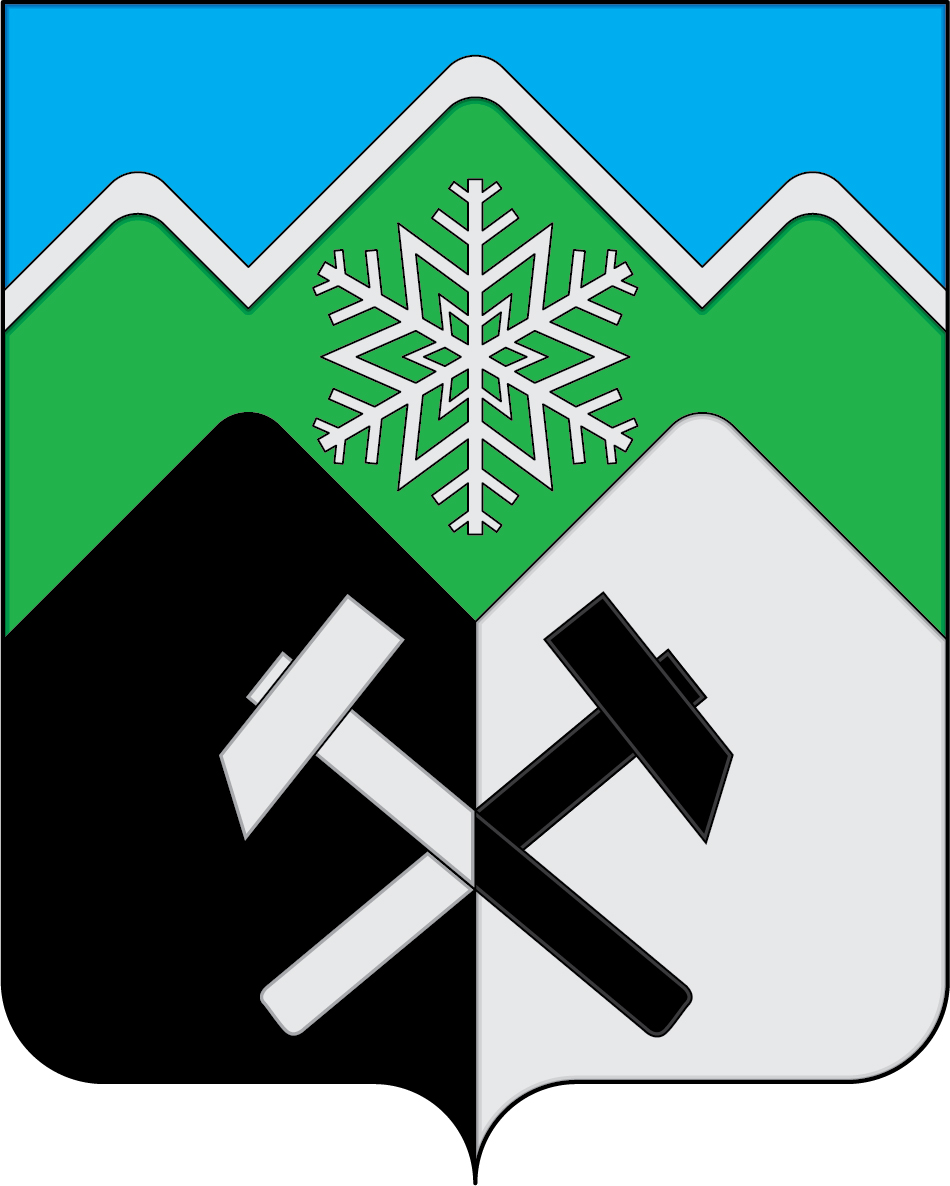 КЕМЕРОВСКАЯ ОБЛАСТЬ - КУЗБАССМУНИЦИПАЛЬНОЕ ОБРАЗОВАНИЕ «ТАШТАГОЛЬСКОЕ ГОРОДСКОЕ ПОСЕЛЕНИЕ»СОВЕТ НАРОДНЫХ ДЕПУТАТОВ ТАШТАГОЛЬСКОГО ГОРОДСКОГО ПОСЕЛЕНИЯРЕШЕНИЕот « __ » _______ 2021 года № ___-рр	Принято Советом народных депутатовТаштагольского городского поселения                                                                                                                       От __ ______ 2021 г.    О внесении изменений в решение Совета народных депутатов Таштагольского городского поселения от 30 декабря 2020 года № 14-рр «О бюджете Таштагольского городского поселения на 2021 год и плановый период 2022 и 2023 годов»В соответствии с Бюджетным кодексом Российской Федерации, Федеральным законом от 06.10.2003 г. № 131-ФЗ «Об общих принципах организации местного самоуправления в Российской Федерации», руководствуясь уставом Таштагольского городского поселения, Совет народных депутатов Таштагольского городского поселения,РЕШИЛ:1. Внести изменения в решение Совета народных депутатов Таштагольского городского поселения от 30 декабря 2020 года №14-рр «О бюджете  Таштагольского  городского поселения на 2021 год и плановый период 2022 и 2023 годов» следующего содержания:«Изложить в новой редакции:1.1 Статья 1. Основные характеристики бюджета Таштагольского городского поселения на 2021 год и на плановый период 2022 и 2022 годы: « 1. Утвердить основные характеристики бюджета Таштагольского городского поселения на 2021 год:общий объем доходов бюджета в сумме  150 803,3 тыс. рублей;общий объем расходов бюджета в сумме  154 418,3  тыс. рублей;дефицит бюджета в сумме 3 615,0 тыс. рублей.2.  Утвердить основные характеристики бюджета Таштагольского городского поселения на 2022 и  2023 годы:общий объем доходов бюджета на 2022 год в сумме 136 868,7  тыс. рублей и на 2023 год в сумме  138 017,8 тыс. рублей;общий объем расходов бюджета на 2022 год в сумме  136 868,7    тыс. рублей и на 2023 год в сумме  138 017,8   тыс. рублей.»1.2 Статья 11.  Межбюджетные трансферты на 2021-2023 года. «Утвердить объем дотаций на выравнивание бюджетной обеспеченности на 2021 год  в размере 1035,2 тыс. рублей, на 2022 год – 1032,8 тыс. рублей и на 2023 год  -1038,8 тыс. рублей.        Утвердить объем иных межбюджетных трансфертов, получаемых  из бюджета Таштагольского муниципального района на 2021 год  в размере 16 182,3 тыс. рублей, на 2022 год – 0,0 тыс. рублей и на 2023 год – 0,0 тыс. рублей.        Утвердить общий объем межбюджетных трансфертов, передаваемых бюджету Таштагольского муниципального района для исполнения переданных полномочий: 2021 год  - 70 506,0 тыс. рублей,  2022 год -  58 836,0 тыс. рублей и 2023 год – 59 336,0 тыс. рублей, согласно приложению № 13 настоящего Решения.»2.     Приложение № 1 изложить в новой редакции, согласно Приложению № 1 настоящего решения;   Приложение № 2 изложить в новой редакции, согласно Приложению № 2 настоящего решения;   Приложение № 4 изложить в новой редакции, согласно Приложению № 3 настоящего решения;   Приложение № 7 изложить в новой редакции, согласно Приложению № 4 настоящего решения;  Приложение № 8 изложить в новой редакции, согласно Приложению № 5 настоящего решения;  Приложение № 9 изложить в новой редакции, согласно Приложению № 6 настоящего решения  Приложение № 10 изложить в новой редакции, согласно Приложению № 7 настоящего решения3. Настоящее решение вступает в силу со дня его официального опубликования и подлежит обнародованию на информационном стенде Администрации Таштагольского городского поселения и на официальном сайте Администрации Таштагольского городского поселения.Председатель Совета народных депутатовТаштагольского городского поселения                                                       В.П. ТрофимовГлава ТаштагольскогоГородского поселения                                                                                    А.А. ПутинцевПриложение №2к Решению Совета народных депутатов Таштагольского городского поселенияОт  ___ _______  2021 г №___-ррПриложение № 2к Решению Совета народных депутатовТаштагольского городского поселенияот 30 декабря 2020 г. №14-ррПеречень и коды главных администраторов доходов бюджета Муниципального образования  «Таштагольское городское поселение»Приложение №3к Решению Совета народных депутатов Таштагольского городского поселенияОт  ___ _______  2021 г №___-ррПриложение № 4к Решению Совета народных депутатов Таштагольского городского поселенияОт  30 Декабря  2020г №14-рр Приложение №4к Решению Совета народных депутатов Таштагольского городского поселенияОт  ___ _______  2021 г №___-ррПриложение №5к Решению Совета народных депутатов Таштагольского городского поселенияОт  ___ _______  2021 г №___-ррПриложение №1к Решению Совета народных депутатов Таштагольского городского поселенияОт  ___ _______  2021 г №___-ррПриложение № 1Приложение №1к Решению Совета народных депутатов Таштагольского городского поселенияОт  ___ _______  2021 г №___-ррПриложение № 1Приложение №1к Решению Совета народных депутатов Таштагольского городского поселенияОт  ___ _______  2021 г №___-ррПриложение № 1к Решению Совета народных депутатов к Решению Совета народных депутатов к Решению Совета народных депутатов 		  Таштагольского городского поселения		  Таштагольского городского поселения		  Таштагольского городского поселения                          от  30 Декабря 2020 г. №14-рр                              от  30 Декабря 2020 г. №14-рр                              от  30 Декабря 2020 г. №14-рр    Нормативы распределения доходовНормативы распределения доходовНормативы распределения доходовНормативы распределения доходовНормативы распределения доходовНормативы распределения доходовбюджета Таштагольского городского поселения на 2021 год и на плановый период 2022 и 2023 годовбюджета Таштагольского городского поселения на 2021 год и на плановый период 2022 и 2023 годовбюджета Таштагольского городского поселения на 2021 год и на плановый период 2022 и 2023 годовбюджета Таштагольского городского поселения на 2021 год и на плановый период 2022 и 2023 годовбюджета Таштагольского городского поселения на 2021 год и на плановый период 2022 и 2023 годовбюджета Таштагольского городского поселения на 2021 год и на плановый период 2022 и 2023 годовКод бюджетной классификации Российской ФедерацииКод бюджетной классификации Российской ФедерацииНаименование доходаБюджет поселенияБюджет поселенияВ ЧАСТИ НАЛОГОВ НА ИМУЩЕСТВОВ ЧАСТИ НАЛОГОВ НА ИМУЩЕСТВОВ ЧАСТИ НАЛОГОВ НА ИМУЩЕСТВОВ ЧАСТИ НАЛОГОВ НА ИМУЩЕСТВОВ ЧАСТИ НАЛОГОВ НА ИМУЩЕСТВО1 06 04000 02 0000 1101 06 04000 02 0000 110Транспортный налог55В ЧАСТИ ДОХОДОВ ОТ ОКАЗАНИЯ ПЛАТНЫХ УСЛУГ И КОМПЕНСАЦИИ ЗАТРАТ ГОСУДАРСТВАВ ЧАСТИ ДОХОДОВ ОТ ОКАЗАНИЯ ПЛАТНЫХ УСЛУГ И КОМПЕНСАЦИИ ЗАТРАТ ГОСУДАРСТВАВ ЧАСТИ ДОХОДОВ ОТ ОКАЗАНИЯ ПЛАТНЫХ УСЛУГ И КОМПЕНСАЦИИ ЗАТРАТ ГОСУДАРСТВАВ ЧАСТИ ДОХОДОВ ОТ ОКАЗАНИЯ ПЛАТНЫХ УСЛУГ И КОМПЕНСАЦИИ ЗАТРАТ ГОСУДАРСТВАВ ЧАСТИ ДОХОДОВ ОТ ОКАЗАНИЯ ПЛАТНЫХ УСЛУГ И КОМПЕНСАЦИИ ЗАТРАТ ГОСУДАРСТВА1 13 02995 13 0000 1301 13 02995 13 0000 130Прочие доходы от компенсации затрат  бюджетов городских поселений100100ШТРАФЫ, САНКЦИИ, ВОЗМЕЩЕНИЕ УЩЕРБАШТРАФЫ, САНКЦИИ, ВОЗМЕЩЕНИЕ УЩЕРБАШТРАФЫ, САНКЦИИ, ВОЗМЕЩЕНИЕ УЩЕРБАШТРАФЫ, САНКЦИИ, ВОЗМЕЩЕНИЕ УЩЕРБАШТРАФЫ, САНКЦИИ, ВОЗМЕЩЕНИЕ УЩЕРБА1 16 02020 02 0000 1401 16 02020 02 0000 140Административные штрафы, установленные законами субъектов Российской Федерации об административных правонарушениях, за нарушение муниципальных правовых актов1001001 16 07010 13 0000 1401 16 07010 13 0000 140Штрафы, неустойки, пени, уплаченные в случае просрочки исполнения поставщиком (подрядчиком, исполнителем) обязательств, предусмотренных муниципальным контрактом, заключенным муниципальным органом, казенным учреждением городского поселения1001001 16 07030 13 0000 1401 16 07030 13 0000 140Штрафы, неустойки, пени, уплаченные в соответствии с договором аренды лесного участка или договором купли-продажи лесных насаждений в случае неисполнения или ненадлежащего исполнения обязательств перед муниципальным органом (муниципальным казенным учреждением) городского поселения1001001 16 07040 13 0000 1401 16 07040 13 0000 140Штрафы, неустойки, пени, уплаченные в соответствии с договором водопользования в случае неисполнения или ненадлежащего исполнения обязательств перед муниципальным органом (муниципальным казенным учреждением) городского поселения1001001 16 10031 13 0000 1401 16 10031 13 0000 140Возмещение ущерба при возникновении страховых случаев, когда выгодоприобретателями выступают получатели средств бюджета городского поселения1001001 16 10032 13 0000 1401 16 10032 13 0000 140Прочее возмещение ущерба, причиненного муниципальному имуществу городского поселения (за исключением имущества, закрепленного за муниципальными бюджетными (автономными) учреждениями, унитарными предприятиями)1001001 16 10061 13 0000 1401 16 10061 13 0000 140Платежи в целях возмещения убытков, причиненных уклонением от заключения с муниципальным органом городского поселения (муниципальным казенным учреждением) муниципального контракта, а также иные денежные средства, подлежащие зачислению в бюджет городского поселения за нарушение законодательства Российской Федерации о контрактной системе в сфере закупок товаров, работ, услуг для обеспечения государственных и муниципальных нужд (за исключением муниципального контракта, финансируемого за счет средств муниципального дорожного фонда)1001001 16 10123 01 0131 1401 16 10123 01 0131 140Доходы от денежных взысканий (штрафов), поступающие в счет погашения задолженности, образовавшейся до 1 января 2020 года, подлежащие зачислению в бюджет муниципального образования по нормативам, действовавшим в 2019 году (доходы бюджетов городских поселений за исключением доходов, направляемых на формирование муниципального дорожного фонда, а также иных платежей в случае принятия решения финансовым органом муниципального образования о раздельном учете задолженности)100100В ЧАСТИ ПОСТУПЛЕНИЙ ПРОЧИХ НЕНАЛОГОВЫХ ДОХОДОВВ ЧАСТИ ПОСТУПЛЕНИЙ ПРОЧИХ НЕНАЛОГОВЫХ ДОХОДОВВ ЧАСТИ ПОСТУПЛЕНИЙ ПРОЧИХ НЕНАЛОГОВЫХ ДОХОДОВВ ЧАСТИ ПОСТУПЛЕНИЙ ПРОЧИХ НЕНАЛОГОВЫХ ДОХОДОВВ ЧАСТИ ПОСТУПЛЕНИЙ ПРОЧИХ НЕНАЛОГОВЫХ ДОХОДОВ1 17 01050 13 0000 1801 17 01050 13 0000 180Невыясненные поступления, зачисляемые в бюджеты городских поселений1001001 17 05050 13 0000 1801 17 05050 13 0000 180Прочие неналоговые доходы бюджетов городских поселений1001001 17 14030 13 0000 1501 17 14030 13 0000 150Средства самообложения граждан, зачисляемые в бюджеты городских поселений1001001 17 15030 13 0000 1501 17 15030 13 0000 150Инициативные платежи, зачисляемые в бюджеты городских поселений1001001 17 15030 13 3001 1501 17 15030 13 3001 150Инициативные платежи, зачисляемые в бюджеты городских поселений (Благоустройство детской спортивной площадки (текущий ремонт), расположенной по адресу: 652993, Кемеровская область - Кузбасс, Таштагольский муниципальный район, г. Таштагол, ул. Коммунистическая, 14а (Таштагольское городское поселение))100100В ЧАСТИ БЕЗВОЗМЕЗДНЫХ ПОСТУПЛЕНИЙВ ЧАСТИ БЕЗВОЗМЕЗДНЫХ ПОСТУПЛЕНИЙВ ЧАСТИ БЕЗВОЗМЕЗДНЫХ ПОСТУПЛЕНИЙВ ЧАСТИ БЕЗВОЗМЕЗДНЫХ ПОСТУПЛЕНИЙВ ЧАСТИ БЕЗВОЗМЕЗДНЫХ ПОСТУПЛЕНИЙ2 02 15001 13 0000 1502 02 15001 13 0000 150Дотации бюджетам городских поселений на выравнивание бюджетной обеспеченности из бюджета субъекта Российской Федерации.1001002 02 16001 13 0000 1502 02 16001 13 0000 150Дотации бюджетам городских поселений на выравнивание бюджетной обеспеченности из бюджетов муниципальных районов1001002 02 20041 13 0000 1502 02 20041 13 0000 150Субсидии бюджетам городских поселений на строительство, модернизацию, ремонт и содержание автомобильных дорог общего пользования, в том числе дорог в поселениях (за исключением автомобильных дорог федерального значения)1001002 02 20077 13 0000 1502 02 20077 13 0000 150Субсидии бюджетам городских поселений на софинансирование капитальных вложений в объекты муниципальной собственности1001002 02 20299 13 0000 1502 02 20299 13 0000 150Субсидии бюджетам городских поселений на обеспечение мероприятий по переселению граждан из аварийного жилищного фонда, в том числе переселению граждан из аварийного жилищного фонда с учетом необходимости развития малоэтажного жилищного строительства, за счет средств, поступивших от государственной корпорации - Фонда содействия реформированию жилищно-коммунального хозяйства1001002 02 25555 13 0000 1502 02 25555 13 0000 150Субсидии бюджетам городских поселений на реализацию программ формирования современной городской среды1001002 02 29999 13 0000 1502 02 29999 13 0000 150Прочие субсидии бюджетам городских поселений1001002 02 49999 13 0000 1502 02 49999 13 0000 150Прочие межбюджетные трансферты, передаваемые бюджетам городских поселений2 04 05099 13 0000 1502 04 05099 13 0000 150Прочие безвозмездные поступления от негосударственных организаций в бюджеты городских поселений2 07 05030 13 0000 1502 07 05030 13 0000 150Прочие безвозмездные поступления в бюджеты городских поселений1001002 08 05000 13 0000 1502 08 05000 13 0000 150Перечисления из бюджетов городских поселений (в бюджеты городских поселений) для осуществления возврата (зачета) излишне уплаченных или излишне взысканных сумм налогов, сборов и иных платежей, а также сумм процентов за несвоевременное осуществление такого возврата и процентов, начисленных на излишне взысканные суммы1001002 19 25555 13 0000 1502 19 25555 13 0000 150Возврат остатков субсидий на поддержку государственных программ субъектов Российской Федерации и муниципальных программ формирования современной городской среды из бюджетов субъектов Российской Федерации1001002 19 60010 13 0000 1502 19 60010 13 0000 150Возврат прочих остатков субсидий, субвенций и иных межбюджетных трансфертов, имеющих целевое назначение, прошлых лет из бюджетов городских поселений100100Код бюджетной классификации Российской ФедерацииКод бюджетной классификации Российской ФедерацииНаименование доходов бюджета поселенияКод главыДоходов бюджета поселенияНаименование доходов бюджета поселения901Администрация Таштагольского городского поселения9011 11 05013 13 0000 120Доходы, получаемые в виде арендной платы за земельные участки, государственная собственность на которые не разграничена и которые расположены в границах городских поселений, а также средства от продажи права на заключение договоров аренды указанных земельных участков9011 13 02995 13 0000 130Прочие доходы от компенсации затрат бюджетов городских поселений9011 13 02995 13 0003 130Прочие доходы от компенсации затрат бюджетов городских поселений (возврат дебиторской задолженности прошлых лет)9011 14 06013 13 0000 430Доходы от продажи земельных участков, государственная собственность на которые не разграничена и которые расположены в границах городских поселений9011 16 02020 02 0000 140Административные штрафы, установленные законами субъектов Российской Федерации об административных правонарушениях, за нарушение муниципальных правовых актов9011 16 07010 13 0000 140Штрафы, неустойки, пени, уплаченные в случае просрочки исполнения поставщиком (подрядчиком, исполнителем) обязательств, предусмотренных муниципальным контрактом, заключенным муниципальным органом, казенным учреждением городского поселения9011 16 07030 13 0000 140Штрафы, неустойки, пени, уплаченные в соответствии с договором аренды лесного участка или договором купли-продажи лесных насаждений в случае неисполнения или ненадлежащего исполнения обязательств перед муниципальным органом (муниципальным казенным учреждением) городского поселения9011 16 07040 13 0000 140Штрафы, неустойки, пени, уплаченные в соответствии с договором водопользования в случае неисполнения или ненадлежащего исполнения обязательств перед муниципальным органом (муниципальным казенным учреждением) городского поселения9011 16 10031 13 0000 140Возмещение ущерба при возникновении страховых случаев, когда выгодоприобретателями выступают получатели средств бюджета городского поселения9011 16 10032 13 0000 140Прочее возмещение ущерба, причиненного муниципальному имуществу городского поселения (за исключением имущества, закрепленного за муниципальными бюджетными (автономными) учреждениями, унитарными предприятиями)9011 16 10061 13 0000 140Платежи в целях возмещения убытков, причиненных уклонением от заключения с муниципальным органом городского поселения (муниципальным казенным учреждением) муниципального контракта, а также иные денежные средства, подлежащие зачислению в бюджет городского поселения за нарушение законодательства Российской Федерации о контрактной системе в сфере закупок товаров, работ, услуг для обеспечения государственных и муниципальных нужд (за исключением муниципального контракта, финансируемого за счет средств муниципального дорожного фонда)9011 16 10123 01 0131 140Доходы от денежных взысканий (штрафов), поступающие в счет погашения задолженности, образовавшейся до 1 января 2020 года, подлежащие зачислению в бюджет муниципального образования по нормативам, действовавшим в 2019 году (доходы бюджетов городских поселений за исключением доходов, направляемых на формирование муниципального дорожного фонда, а также иных платежей в случае принятия решения финансовым органом муниципального образования о раздельном учете задолженности)9011 17 01050 13 0000 180Невыясненные поступления, зачисляемые в бюджеты городских поселений9011 17 05050 13 0000 180Прочие неналоговые доходы бюджетов городских поселений9011 17 14030 13 0000 150Средства самообложения граждан, зачисляемые в бюджеты городских поселений 9011 17 15030 13 0000 150Инициативные платежи, зачисляемые в бюджеты городских поселений9011 17 15030 13 3001 150Инициативные платежи, зачисляемые в бюджеты городских поселений (Благоустройство детской спортивной площадки (текущий ремонт), расположенной по адресу: 652993, Кемеровская область - Кузбасс, Таштагольский муниципальный район, г. Таштагол, ул. Коммунистическая, 14а (Таштагольское городское поселение))9012 02 15001 13 0000 150Дотации бюджетам городских поселений на выравнивание бюджетной обеспеченности из бюджета субъекта Российской Федерации.9012 02 16001 13 0000 150Дотации бюджетам городских поселений на выравнивание бюджетной обеспеченности из бюджетов муниципальных районов9012 02 20041 13 0000 150Субсидии бюджетам городских поселений на строительство, модернизацию, ремонт и содержание автомобильных дорог общего пользования, в том числе дорог в поселениях (за исключением автомобильных дорог федерального значения)9012 02 20077 13 0000 150Субсидии бюджетам городских поселений на софинансирование капитальных вложений в объекты муниципальной собственности9012 02 20299 13 0000 150Субсидии бюджетам городских поселений на обеспечение мероприятий по переселению граждан из аварийного жилищного фонда, в том числе переселению граждан из аварийного жилищного фонда с учетом необходимости развития малоэтажного жилищного строительства, за счет средств, поступивших от государственной корпорации - Фонда содействия реформированию жилищно-коммунального хозяйства9012 02 25555 13 0000 150Субсидии бюджетам городских поселений на реализацию программ формирования современной городской среды9012 02 29999 13 0000 150Прочие субсидии бюджетам городских поселений9012 02 49999 13 0000 150Прочие межбюджетные трансферты, передаваемые бюджетам городских поселений9012 04 05099 13 0000 150Прочие безвозмездные поступления от негосударственных организаций в бюджеты городских поселений9012 07 05030 13 0000 150Прочие безвозмездные поступления в бюджеты городских поселений9012 08 05000 13 0000 150Перечисления из бюджетов городских поселений (в бюджеты городских поселений) для осуществления возврата (зачета) излишне уплаченных или излишне взысканных сумм налогов, сборов и иных платежей, а также сумм процентов за несвоевременное осуществление такого возврата и процентов, начисленных на излишне взысканные суммы9012 19 25555 13 0000 150Возврат остатков субсидий на поддержку государственных программ субъектов Российской Федерации и муниципальных программ формирования современной городской среды из бюджетов субъектов Российской Федерации9012 19 60010 13 0000 150Возврат прочих остатков субсидий, субвенций и иных межбюджетных трансфертов, имеющих целевое назначение, прошлых лет из бюджетов городских поселенийПоступление доходов в бюджет Таштагольского городского поселения на 2021-2023 годыПоступление доходов в бюджет Таштагольского городского поселения на 2021-2023 годыПоступление доходов в бюджет Таштагольского городского поселения на 2021-2023 годыПоступление доходов в бюджет Таштагольского городского поселения на 2021-2023 годыПоступление доходов в бюджет Таштагольского городского поселения на 2021-2023 годыПоступление доходов в бюджет Таштагольского городского поселения на 2021-2023 годыПоступление доходов в бюджет Таштагольского городского поселения на 2021-2023 годыПоступление доходов в бюджет Таштагольского городского поселения на 2021-2023 годытыс. руб.НаименованиеКоды классификацииКоды классификацииКоды классификацииКоды классификацииОчередной финансовый годПервый год планового периодаВторой год планового периода НаименованиеГрПгрСтАГОчередной финансовый годПервый год планового периодаВторой год планового периода 12345678ИТОГО150 803,32136 868,70138 017,80НАЛОГОВЫЕ И НЕНАЛОГОВЫЕ ДОХОДЫ1127 337,06129 411,80130 503,40НАЛОГИ НА ПРИБЫЛЬ, ДОХОДЫ10145 382,0045 972,0046 570,00Налог на доходы физических лиц с доходов, источником которых является налоговый агент, за исключением доходов, в отношении которых исчисление и уплата налога осуществляется в соответствии со статьями 227, 227.1 и 228 Налогового кодекса Российской Федерации1010201045 052,0045 622,0046 210,00Налоговые доходы1010201011045 052,0045 622,0046 210,00Налог на доходы физических лиц с доходов, полученных от осуществления деятельности физическими лицами, зарегистрированными в качестве индивидуальных предпринимателей, нотариусов, занимающихся частной практикой, адвокатов, учредивших адвокатские кабинеты, и других лиц, занимающихся частной практикой в соответствии со статьей 227 Налогового кодекса Российской Федерации10102020150,00160,00170,00Налоговые доходы10102020110150,00160,00170,00Налог на доходы физических лиц с доходов,  полученных физическими лицами в соответствии со статьей 228 Налогового Кодекса Российской Федерации10102030180,00190,00190,00Налоговые доходы10102030110180,00190,00190,00НАЛОГИ НА ТОВАРЫ (РАБОТЫ, УСЛУГИ), РЕАЛИЗУЕМЫЕ НА ТЕРРИТОРИИ РОССИЙСКОЙ ФЕДЕРАЦИИ1036 456,706 457,806 827,40Доходы от уплаты акцизов на дизельное топливо, подлежащие распределению между бюджетами субъектов Российской Федерации и местными бюджетами с учетом установленных дифференцированных нормативов отчислений в местные бюджеты (по нормативам, установленным Федеральным законом о федеральном бюджете в целях формирования дорожных фондов субъектов Российской Федерации)103022312 964,802 968,703 161,00Налоговые доходы103022311102 964,802 968,703 161,00Доходы от уплаты акцизов на моторные масла для дизельных и (или) карбюраторных (инжекторных) двигателей, подлежащие распределению между бюджетами субъектов Российской Федерации и местными бюджетами с учетом установленных дифференцированных нормативов отчислений в местные бюджеты (по нормативам, установленным Федеральным законом о федеральном бюджете в целях формирования дорожных фондов субъектов Российской Федерации)1030224116,9016,8017,60Налоговые доходы1030224111016,9016,8017,60Доходы от уплаты акцизов на автомобильный бензин, подлежащие распределению между бюджетами субъектов Российской Федерации и местными бюджетами с учетом установленных дифференцированных нормативов отчислений в местные бюджеты (по нормативам, установленным Федеральным законом о федеральном бюджете в целях формирования дорожных фондов субъектов Российской Федерации)103022513 899,803 895,204 134,10Налоговые доходы103022511103 899,803 895,204 134,10Доходы от уплаты акцизов на прямогонный бензин, подлежащие распределению между бюджетами субъектов Российской Федерации и местными бюджетами с учетом установленных дифференцированных нормативов отчислений в местные бюджеты (по нормативам, установленным Федеральным законом о федеральном бюджете в целях формирования дорожных фондов субъектов Российской Федерации)10302261-424,80-422,90-485,30Налоговые доходы10302261110-424,80-422,90-485,30НАЛОГИ НА ИМУЩЕСТВО10669 442,0071 007,0071 081,00Налог на имущество физических лиц, взимаемый по ставкам, применяемым к объектам налогообложения, расположенным в границах городских поселений106010302 804,002 851,002 900,00Налоговые доходы106010301102 804,002 851,002 900,00Транспортный налог с организаций10604011185,00188,00190,00Налоговые доходы10604011110185,00188,00190,00Транспортный налог с физических лиц10604012770,00777,00787,00Налоговые доходы10604012110770,00777,00787,00Земельный налог с организаций, обладающих земельным участком, расположенным в границах городских  поселений1060603363 173,0064 673,0064 680,00Налоговые доходы1060603311063 173,0064 673,0064 680,00Земельный налог с физических лиц, обладающих земельным участком, расположенным в границах  городских  поселений106060432 510,002 518,002 524,00Налоговые доходы106060431102 510,002 518,002 524,00ДОХОДЫ ОТ ИСПОЛЬЗОВАНИЯ ИМУЩЕСТВА, НАХОДЯЩЕГОСЯ В ГОСУДАРСТВЕННОЙ И МУНИЦИПАЛЬНОЙ СОБСТВЕННОСТИ1115 281,005 402,005 444,00Доходы, получаемые в виде арендной платы за земельные участки, государственная собственность на которые не разграничена и которые расположены в границах городских поселений, а также средства от продажи права на заключение договоров аренды указанных земельных участков111050135 281,005 402,005 444,00Доходы от собственности111050131205 281,005 402,005 444,00ДОХОДЫ ОТ ПРОДАЖИ МАТЕРИАЛЬНЫХ И НЕМАТЕРИАЛЬНЫХ АКТИВОВ11460,0060,0060,00Доходы от продажи земельных участков, государственная собственность на которые не разграничена и которые расположены в границах городских поселений1140601360,0060,0060,00Уменьшение стоимости непроизведенных активов1140601343060,0060,0060,00ШТРАФЫ, САНКЦИИ, ВОЗМЕЩЕНИЕ УЩЕРБА116318,00321,00325,00Доходы от денежных взысканий (штрафов), поступающие в счет погашения задолженности, образовавшейся до 1 января 2020 года, подлежащие зачислению в бюджет муниципального образования по нормативам, действующим до 1 января 2020 года11610123318,00321,00325,00Суммы принудительного изъятия11610123140318,00321,00325,00ПРОЧИЕ НЕНАЛОГОВЫЕ ДОХОДЫ117397,36192,00196,00Прочие неналоговые доходы бюджетов городских поселений11705050188,00192,00196,00Прочие доходы11705050180188,00192,00196,00Инициативные платежи, зачисляемые в бюджеты городских поселений (Благоустройство детской спортивной площадки (текущий ремонт), расположенной по адресу: 652993, Кемеровская область - Кузбасс, Таштагольский муниципальный район, г. Таштагол, ул. Коммунистическая, 14а (Таштагольское городское поселение))11715030209,36Поступления от других бюджетов бюджетной системы Российской Федерации11715030150209,36БЕЗВОЗМЕЗДНЫЕ ПОСТУПЛЕНИЯ223 466,267 456,907 514,40Безвозмездные поступления от других бюджетов бюджетной системы Российской Федерации20223 116,067 356,907 414,40Дотации бюджетам городских поселений на выравнивание бюджетной обеспеченности из бюджета субъекта Российской Федерации202150011 035,201 032,801 038,80Поступления от других бюджетов бюджетной системы Российской Федерации202150011501 035,201 032,801 038,80Субсидии бюджетам городских поселений на реализацию программ формирования современной городской среды202255555 898,606 324,106 375,60Поступления от других бюджетов бюджетной системы Российской Федерации202255551505 898,606 324,106 375,60Прочие межбюджетные трансферты, передаваемые бюджетам городских поселений2024999916 182,26Поступления от других бюджетов бюджетной системы Российской Федерации2024999915016 182,26Итого по 20400000204250,20Прочие безвозмездные поступления от негосударственных организаций в бюджеты городских поселений20405099250,20Поступления от других бюджетов бюджетной системы Российской Федерации20405099150250,20ПРОЧИЕ БЕЗВОЗМЕЗДНЫЕ ПОСТУПЛЕНИЯ207100,00100,00100,00Прочие безвозмездные поступления в бюджеты городских поселений20705030100,00100,00100,00Поступления от других бюджетов бюджетной системы Российской Федерации20705030150100,00100,00100,00Прочие доходы20705030180Приложение № 7к Решению Совета народных депутатовТаштагольского городского поселенияот 30  декабря 2020 г №14-ррРаспределение бюджетных ассигнований бюджета Таштагольского городского поселения по разделам, подразделам, целевым статьям и видам расходов классификации расходов бюджета на 2021 год и плановый период 2022 и 2023 годыРаспределение бюджетных ассигнований бюджета Таштагольского городского поселения по разделам, подразделам, целевым статьям и видам расходов классификации расходов бюджета на 2021 год и плановый период 2022 и 2023 годыРаспределение бюджетных ассигнований бюджета Таштагольского городского поселения по разделам, подразделам, целевым статьям и видам расходов классификации расходов бюджета на 2021 год и плановый период 2022 и 2023 годыРаспределение бюджетных ассигнований бюджета Таштагольского городского поселения по разделам, подразделам, целевым статьям и видам расходов классификации расходов бюджета на 2021 год и плановый период 2022 и 2023 годыРаспределение бюджетных ассигнований бюджета Таштагольского городского поселения по разделам, подразделам, целевым статьям и видам расходов классификации расходов бюджета на 2021 год и плановый период 2022 и 2023 годыРаспределение бюджетных ассигнований бюджета Таштагольского городского поселения по разделам, подразделам, целевым статьям и видам расходов классификации расходов бюджета на 2021 год и плановый период 2022 и 2023 годыРаспределение бюджетных ассигнований бюджета Таштагольского городского поселения по разделам, подразделам, целевым статьям и видам расходов классификации расходов бюджета на 2021 год и плановый период 2022 и 2023 годыРаспределение бюджетных ассигнований бюджета Таштагольского городского поселения по разделам, подразделам, целевым статьям и видам расходов классификации расходов бюджета на 2021 год и плановый период 2022 и 2023 годыРаспределение бюджетных ассигнований бюджета Таштагольского городского поселения по разделам, подразделам, целевым статьям и видам расходов классификации расходов бюджета на 2021 год и плановый период 2022 и 2023 годы(тыс. руб.)НаименованиеКод разделаКод подразделаКод целевой статьиКод целевой статьиКод вида расходов2021г.2022г.2023г.НаименованиеКод разделаКод подразделаПрограммная статьяНаправление расходовКод вида расходов2021г.2022г.2023г.Администрация Таштагольского городского поселения154409,0136859,4138008,5Общегосударственные вопросы0112272,811508,711508,7Функционирование высшего должностного лица субъекта Российской Федерации и муниципального образования0102982,7982,7982,7Ведомственная целевая программа "Администрация Таштагольского городского поселения"010270 1 00982,7982,7982,7Обеспечение деятельности Главы Таштагольского городского поселения в рамках ведомственной целевой программы "Администрация Таштагольского городского поселения"010270 1 0020010982,7982,7982,7Расходы на выплаты персоналу в целях обеспечения выполнения функций государственными (муниципальными) органами, казенными учреждениями, органами управления государственными внебюджетными фондами010270 1 0020010100982,7982,7982,7Расходы на выплату персоналу государственных (муниципальных) органов010270 1 0020010120982,7982,7982,7Фонд оплаты труда государственных (муниципальных) органов010270 1 0020010121753,2753,2753,2Иные выплаты персоналу государственных (муниципальных) органов, за исключением фонда оплаты труда010270 1 00200101222,02,02,0Взносы по обязательному социальному страхованию на выплаты денежного содержания и иные выплаты работникам государственных (муниципальных) органов010270 1 0020010129227,5227,5227,5Функционирование Правительства Российской Федерации, высших исполнительных органов государственной власти субъектов Российской Федерации, местных администраций010410042,19726,09726,0Ведомственная целевая программа "Администрация Таштагольского городского поселения"010470 1 0010042,19726,09726,0Обеспечение деятельности органов местного самоуправления в рамках ведомственной целевой программы "Администрация Таштагольского городского поселения"010470 1 002005010042,19726,09726,0Расходы на выплаты персоналу в целях обеспечения выполнения функций государственными (муниципальными) органами, казенными учреждениями, органами управления государственными внебюджетными фондами010470 1 00200501008775,08775,08775,0Расходы на выплату персоналу государственных (муниципальных) органов010470 1 00200501208775,08775,08775,0Фонд оплаты труда государственных (муниципальных) органов010470 1 00200501216716,66716,66716,6Иные выплаты персоналу государственных (муниципальных) органов, за исключением фонда оплаты труда010470 1 002005012230,030,030,0Взносы по обязательному социальному страхованию на выплаты денежного содержания и иные выплаты работникам государственных (муниципальных) органов010470 1 00200501292028,42028,42028,4Закупка товаров, работ и услуг для обеспечения государственных (муниципальных) нужд010470 1 00200502001138,6950,0950,0Иные закупки товаров, работ и услуг для обеспечения  государственных (муниципальных) нужд010470 1 00200502401138,6950,0950,0Прочая закупка товаров, работ и услуг для обеспечения государственных (муниципальных) нужд010470 1 00200502441038,6780,0780,0Закупка энергетических ресурсов010470 1 0020050247100,0170,0170,0Иные бюджетные ассигнования010470 1 0020050800128,51,01,0Исполнение судебных актов010470 1 0020050830126,11,01,0Исполнение судебных актов Российской Федерации и мировых соглашений по возмещению вреда, причиненного в результате незаконных действий (бездействия) органов государственной власти (государственных органов), органов местного самоуправления либо должностных лиц этих органов, а также в результате деятельности казенных учреждений010470 1 0020050831126,10,00,0Уплата налогов, сборов и иных платежей010470 1 00200508502,41,01,0Уплата иных платежей010470 1 00200508532,41,01,0Резервные фонды0111100,0100,0100,0Ведомственная целевая программа "Администрация Таштагольского городского поселения"011170 1 00100,0100,0100,0Резервный фонд администрации Таштагольского городского поселения в рамках ведомственной целевой программы "Администрация Таштагольского городского поселения"011170 1 0020070100,0100,0100,0Иные бюджетные ассигнования011170 1 0020070800100,0100,0100,0Резервные средства011170 1 0020070870100,0100,0100,0Другие общегосударственные вопросы01131148,0700,0700,0Муниципальная программа "Поддержка коренных и малочисленных народов"011314 0 0020,020,020,0Расходы на проведение мероприятий в рамках муниципальной программы "Поддержка коренных и малочисленных народов"011314 0 001029020,020,020,0Закупка товаров, работ и услуг для обеспечения государственных (муниципальных) нужд011314 0 001029020020,020,020,0Иные закупки товаров, работ и услуг для обеспечения  государственных (муниципальных) нужд011314 0 001029024020,020,020,0Прочая закупка товаров, работ и услуг для обеспечения государственных (муниципальных) нужд011314 0 001029024420,020,020,0Муниципальная программа "Совершенствование системы работы по вопросам награждения, поощрения и проведения организационных мероприятий на территории Таштагольского городского поселения"011323 0 0060,060,060,0Расходы на проведение мероприятий в рамках муниципальной программы "Совершенствование системы работы по вопросам награждения, поощрения и проведения организацион-ных мероприятий на территории Таштагольского городского поселения011323 0 001038060,060,060,0Закупка товаров, работ и услуг для государственных (муниципальных) нужд011323 0 001038020060,060,060,0Иные закупки товаров, работ и услуг для обеспечения  государственных (муниципальных) нужд011323 0 001038024060,060,060,0Прочая закупка товаров, работ и услуг для обеспечения государственных (муниципальных) нужд011323 0 001038024460,060,060,0Муниципальная программа "Информатизационное обеспечение"011350 0 00300,0270,0270,0Расходы на проведение мероприятий в рамках муниципальной программы "Информатизационное обеспечение"011350 0 0014010300,0270,0270,0Закупка товаров, работ и услуг для обеспечения государственных (муниципальных) нужд011350 0 0014010200300,0270,0270,0Иные закупки товаров, работ и услуг для обеспечения  государственных (муниципальных) нужд011350 0 0014010240300,0270,0270,0Закупка товаров, работ и услуг в целях в сфере информационно-коммуникационных технологий011350 0 0014010242300,0270,0270,0Муниципальная программа "Управление и распоряжение муниципальным имуществом"011373 0 00768,0350,0350,0Создание условий эффективного использования муниципального имущества, находящегося в муниципальной собственности поселения в рамках муниципальной программы "Управление и распоряжение муниципальным имуществом"011373 0 0014020768,0350,0350,0Закупка товаров, работ и услуг для обеспечения государственных (муниципальных) нужд011373 0 0014020200768,0350,0350,0Иные закупки товаров, работ и услуг для обеспечения  государственных (муниципальных) нужд011373 0 0014020240768,0350,0350,0Прочая закупка товаров, работ и услуг для обеспечения государственных (муниципальных) нужд011373 0 0014020244768,0350,0350,0Национальная безопасность и правоохранительная деятельность03100,0100,050,0Защита населения и территории от чрезвычайных ситуаций природного и техногенного характера, гражданская оборона0309100,0100,050,0Муниципальная программа "Предупреждение и ликвидация ЧС, обеспечение пожарной безопасности"030903 0 00100,0100,050,0Расходы на проведение мероприятий в рамках муниципальной программы "Предупреждение и ликвидация ЧС, обеспечение пожарной безопасности"030903 0 0010150100,0100,050,0Закупка товаров, работ и услуг для обеспечения государственных (муниципальных) нужд030903 0 0010150200100,0100,050,0Иные закупки товаров, работ и услуг для обеспечения  государственных (муниципальных) нужд030903 0 0010150240100,0100,050,0Закупка товаров, работ и услуг в целях в сфере информационно-коммуникационных технологий030903 0 00101502424,04,00,0Прочая закупка товаров, работ и услуг для обеспечения государственных (муниципальных) нужд030903 0 001015024496,096,050,0Национальная экономика0432275,131001,029235,0Лесное хозяйство04072105,0871,0105,0Муниципальная программа "Проведение лесоохранных мероприятий в городских лесах"040753 0 002105,0871,0105,0Расходы на проведение мероприятий в рамках муниципальной программы "Проведение лесоохранных мероприятий в городских лесах"040753 0 00140302105,0871,0105,0Закупка товаров, работ и услуг для обеспечения государственных (муниципальных) нужд040753 0 00140302002105,0871,0105,0Иные закупки товаров, работ и услуг для обеспечения  государственных (муниципальных) нужд040753 0 00140302402105,0871,0105,0Прочая закупка товаров, работ и услуг для обеспечения государственных (муниципальных) нужд040753 0 00140302442105,0871,0105,0Дорожное хозяйство (дорожные фонды)040930040,130000,029000,0Муниципальная программа "Формирование городской среды"0409250007368,40,00,0Расходы на проведение мероприятий в рамках муниципальной программы "Формирование городской среды"040925000104007368,40,00,0Иные закупки товаров, работ и услуг для обеспечения  государственных (муниципальных) нужд040925000555502400,00,00,0Закупка товаров, работ и услуг в целях капитального ремонта государственного (муниципального) имущества0409250F2555502437368,40,00,0Муниципальная программа "Развитие автомобильных дорог общего пользования Таштагольского городского поселения"040929 0 0022671,730000,029000,0Мероприятия по пропаганде безопасности дорожного движения и предупреждению дорожно-транспортного травматизма в рамках программы "Развитие автомобильных дорог общего пользования Таштагольского городского поселения"040929 0 0010321200,0200,0200,0Закупка товаров, работ и услуг для обеспечения государственных (муниципальных) нужд040929 0 0010321200200,0200,0200,0Иные закупки товаров, работ и услуг для обеспечения  государственных (муниципальных) нужд040929 0 0010321240200,0200,0200,0Прочая закупка товаров, работ и услуг для обеспечения государственных (муниципальных) нужд040929 0 0010321244200,0200,0200,0Капитальный и текущий ремонт, содержание и обслуживание сети автомобильных дорог местного значения и искусственных сооружений на них в рамках программы "Развитие автомобильных дорог общего пользования Таштагольского городского поселения"040929 0 001045022221,729550,028550,0Расходы на проведение мероприятий в рамках муниципальной программы "Развитие улично-дорожной сети" Таштагольского муниципального района040929 0 00104502444900,000Закупка товаров, работ и услуг для обеспечения государственных (муниципальных) нужд040929 0 001045120017321,729550,028550,0Иные закупки товаров, работ и услуг для обеспечения  государственных (муниципальных) нужд040929 0 001045124017321,729550,028550,0Прочая закупка товаров, работ и услуг для обеспечения государственных (муниципальных) нужд (софинансирование за счет средств бюджета Таштагольского муниципального района)040929 0 001045124417321,729550,028550,0Мероприятия по ремонту и содержанию дворовых территорий, проездов к дворовым территориям многоквартирных домов в рамках программы "Развитие автомобильных дорог общего пользования Таштагольского городского поселения"040929 0 0010460200,0200,0200,0Закупка товаров, работ и услуг для обеспечения государственных (муниципальных) нужд040929 0 0010460200200,0200,0200,0Иные закупки товаров, работ и услуг для обеспечения  государственных (муниципальных) нужд040929 0 0010460240200,0200,0200,0Прочая закупка товаров, работ и услуг для обеспечения государственных (муниципальных) нужд040929 0 0010460244200,0200,0200,0Прочие расходы на проведение мероприятий в рамках программы "Развитие автомобильных дорог общего пользования Таштагольского городского поселения"040929 0 001047050,050,050,0Закупка товаров, работ и услуг для обеспечения государственных (муниципальных) нужд040929 0 001047020050,050,050,0Иные закупки товаров, работ и услуг для обеспечения  государственных (муниципальных) нужд040929 0 001047024050,050,050,0Прочая закупка товаров, работ и услуг для обеспечения государственных (муниципальных) нужд040929 0 001047024450,050,050,0Другие вопросы в области национальной экономики0412130,0130,0130,0Муниципальная программа "Поддержка малого и среднего предпринимательства"041209 0 0030,030,030,0Расходы на проведение мероприятий в рамках муниципальной программы "Поддержка малого и среднего предпринимательства"041209 0 001025030,030,030,0Закупка товаров, работ и услуг для обеспечения государственных (муниципальных) нужд041209 0 001025020030,030,030,0Иные закупки товаров, работ и услуг для обеспечения  государственных (муниципальных) нужд041209 0 001025024030,030,030,0Прочая закупка товаров, работ и услуг для обеспечения государственных (муниципальных) нужд041209 0 001025024430,030,030,0Муниципальная программа "Корректировка ген.плана Таштагольского городского поселения, проведение экспертизы проекта"041218 0 00100,0100,0100,0Расходы на проведение мероприятий в рамках муниципальной программы "Корректировка ген. плана Таштагольского городского поселения, проведение экспертизы проекта"041218 0 0010330100,0100,0100,0Закупка товаров, работ и услуг для обеспечения государственных (муниципальных) нужд041218 0 0010330200100,0100,0100,0Иные закупки товаров, работ и услуг для обеспечения  государственных (муниципальных) нужд041218 0 0010330240100,0100,0100,0Прочая закупка товаров, работ и услуг для обеспечения государственных (муниципальных) нужд041218 0 0010330244100,0100,0100,0Жилищно-коммунальное хозяйство0538955,131849,730995,8Жилищное хозяйство0501150,0150,0100,0Муниципальная программа "Строительство и реконструкция объектов"050110 0 0020,020,020,0Расходы на проведение мероприятий в рамках муниципальной программы "Строительство и реконструкция объектов"050110 0 001052020,020,020,0Закупка товаров, работ и услуг для обеспечения государственных (муниципальных) нужд050110 0 001052020020,020,020,0Иные закупки товаров, работ и услуг для обеспечения  государственных (муниципальных) нужд050110 0 001052024020,020,020,0Прочая закупка товаров, работ и услуг для обеспечения государственных (муниципальных) нужд050110 0 001052024420,020,020,0Муниципальная программа "Дети-сироты"050112 0 0030,030,030,0Расходы на проведение мероприятий в рамках муниципальной программы "Дети-сироты"050112 0 001027030,030,030,0Закупка товаров, работ и услуг для обеспечения государственных (муниципальных) нужд050112 0 001027020030,030,030,0Иные закупки товаров, работ и услуг для обеспечения  государственных (муниципальных) нужд050112 0 001027024030,030,030,0Прочая закупка товаров, работ и услуг для обеспечения государственных (муниципальных) нужд050112 0 001027024430,030,030,0Муниципальная программа "Содержание и ремонт муниципального жилищного фонда"050133 0 00100,0100,050,0Расходы на проведение мероприятий в рамках муниципальной программы "Содержание и ремонт муниципального жилищного фонда"050133 0 0010510100,0100,050,0Закупка товаров, работ и услуг для обеспечения государственных (муниципальных) нужд050133 0 0010510200100,0100,050,0Иные закупки товаров, работ и услуг для обеспечения  государственных (муниципальных) нужд050133 0 0010510240100,0100,050,0Прочая закупка товаров, работ и услуг для обеспечения государственных (муниципальных) нужд050133 0 0010510244100,0100,050,0Коммунальное хозяйство0502410,0100,0100,0Муниципальная программа "Комплексное развитие системы коммунальной инфраструктуры Таштагольского городского поселения"050275 0 00410,0100,0100,0Мероприятия по созданию условий устойчивого функционирования жилищно-коммунального хозяйства поселения в рамках муниципальной программы "Комплексное развитие системы коммунальной инфраструктуры Таштагольского городского поселения"050275 0 0010430410,0100,0100,0Закупка товаров, работ и услуг для обеспечения государственных (муниципальных) нужд050275 0 0010430200410,0100,0100,0Иные закупки товаров, работ и услуг для обеспечения  государственных (муниципальных) нужд050275 0 0010430240410,0100,0100,0Прочая закупка товаров, работ и услуг для обеспечения государственных (муниципальных) нужд050275 0 0010430244410,0100,0100,0Благоустройство050338395,131599,730795,8Муниципальная программа "Благоустройство территории Таштагольского городского поселения"050324 0 0036586,424679,623820,3Закупка товаров, работ и услуг для обеспечения государственных (муниципальных) нужд050324 0 00 103902009907,20,00,0Иные закупки товаров, работ и услуг для обеспечения  государственных (муниципальных) нужд050324 0 00 103902409907,20,00,0Прочая закупка товаров, работ и услуг для обеспечения государственных (муниципальных) нужд050324 0 00 103902448807,20,00,0Прочая закупка товаров, работ и услуг для обеспечения государственных (муниципальных) нужд050324 0 00 103902471100,00,00,0Закупка товаров, работ и услуг для обеспечения государственных (муниципальных) нужд050324 0 00 1139020014264,814541,613746,3Иные закупки товаров, работ и услуг для обеспечения  государственных (муниципальных) нужд050324 0 00 1139024014264,814541,613746,3Прочая закупка товаров, работ и услуг для обеспечения государственных (муниципальных) нужд050324 0 00 1139024414244,814541,613746,3Прочая закупка товаров, работ и услуг для обеспечения государственных (муниципальных) нужд050324 0 00 1139024720,00,00,0Уличное освещение территории поселения в рамках муниципальной программы "Благоустройство территории Таштагольского городского поселения"050324 0 0012390990,0900,0900,0Закупка товаров, работ и услуг для обеспечения государственных (муниципальных) нужд050324 0 00123902005639,45700,05700,0Иные закупки товаров, работ и услуг для обеспечения  государственных (муниципальных) нужд050324 0 00123902405639,45700,05700,0Прочая закупка товаров, работ и услуг для обеспечения государственных (муниципальных) нужд050324 0 0012390244990,0900,0900,0Закупка энергетических ресурсов050324 0 00123902474649,44800,04800,0Озеленение территории поселения в рамках муниципальной программы "Благоустройство территории Таштагольского городского поселения"050324 0 00133905400,04438,04374,0Закупка товаров, работ и услуг для обеспечения государственных (муниципальных) нужд050324 0 00133902005400,04438,04374,0Иные закупки товаров, работ и услуг для обеспечения  государственных (муниципальных) нужд050324 0 00133902405400,04438,04374,0Прочая закупка товаров, работ и услуг для обеспечения государственных (муниципальных) нужд050324 0 00133902445400,04438,04374,0Закупка товаров, работ и услуг для обеспечения государственных (муниципальных) нужд050324 0 00S34202001375,00,00,0Иные закупки товаров, работ и услуг для обеспечения  государственных (муниципальных) нужд050324 0 00S34202401375,00,00,0Реализация проектов инициативного бюджетирования "Твой Кузбасс - твоя инициатива" в Кемеровской области050324 0 00S34202441375,00,00,0Муниципальная программа "Формирование городской среды"0503250001108,76800,16855,5Расходы на проведение мероприятий в рамках муниципальной программы "Формирование городской среды"050325000555501108,76800,16855,5Иные закупки товаров, работ и услуг для обеспечения  государственных (муниципальных) нужд050325000555502400,00,00,0Закупка товаров, работ и услуг в целях капитального ремонта государственного (муниципального) имущества0503250F2555502431108,76800,16855,5Муниципальная программа "Занятость населения"050354 0 00600,020,020,0Расходы на проведение мероприятий в рамках муниципальной программы "Занятость населения"050354 0 0014040600,020,020,0Закупка товаров, работ и услуг для обеспечения государственных (муниципальных) нужд050354 0 0014040200600,020,020,0Иные закупки товаров, работ и услуг для обеспечения  государственных (муниципальных) нужд050354 0 0014040240600,020,020,0Прочая закупка товаров, работ и услуг для обеспечения государственных (муниципальных) нужд050354 0 0014040244600,020,020,0Муниципальная программа "Организация ритуальных услуг и содержание мест захоронения в Таштагольском городском поселении"050356 0 00100,0100,0100,0Мероприятия по содержанию мест захоронения, организации ритуальных услуг, в рамках муниципальной программы «Организация ритуальных услуг и содержание мест захоронения в Таштагольском городском поселении»050356 0 0014390100,0100,0100,0Закупка товаров, работ и услуг для обеспечения государственных (муниципальных) нужд050356 0 0014390200100,0100,0100,0Иные закупки товаров, работ и услуг для обеспечения  государственных (муниципальных) нужд050356 0 0014390240100,0100,0100,0Прочая закупка товаров, работ и услуг для обеспечения государственных (муниципальных) нужд050356 0 0014390244100,0100,0100,0Образование071760,01760,01760,0Молодежная политика и оздоровление детей07071760,01760,01760,0Муниципальная программа "Социальная поддержка населения"070704 0 001760,01760,01760,0Мероприятия по проведению оздоровительной компании детей в рамках ведомственной целевой программы "Социальная защита населения" муниципальной программы Таштагольского городского поселения "Социальная поддержка населения"070704 1 00202201760,01760,01760,0Межбюджетные трансферты070704 1 00202205001760,01760,01760,0Иные межбюджетные трансферты070704 1 00202205401760,01760,01760,0Культура, кинематография0842644,043444,043444,0Культура080140036,040836,040836,0Муниципальная программа "Развитие культуры в Таштагольском городском поселении"080177 0 00200,0200,0200,0Мероприятия по созданию условий для организации культурного досуга и обеспечения жителей поселения услугами организаций культуры, в рамках муниципальной программы "Развитие культуры в Таштагольском городском поселении" 080177 0 0010360200,0200,0200,0Закупка товаров, работ и услуг для обеспечения государственных (муниципальных) нужд080177 0 0010360200200,0200,0200,0Иные закупки товаров, работ и услуг для обеспечения  государственных (муниципальных) нужд080177 0 0010360240200,0200,0200,0Прочая закупка товаров, работ и услуг для обеспечения государственных (муниципальных) нужд080177 0 0010360244200,0200,0200,0Ведомственная целевая программа "Культура Таштагольского района080177 1 0039836,040636,040636,0Обеспечение деятельности подведомственных учреждений - музеев 080177 1 00201701602,01602,01602,0Межбюджетные трансферты080177 1 00201705001602,01602,01602,0Иные межбюджетные трансферты080177 1 00201705401602,01602,01602,0Обеспечение деятельности подведомственных учреждений - библиотек 080177 1 002018010154,010154,010154,0Межбюджетные трансферты080177 1 002018050010154,010154,010154,0Иные межбюджетные трансферты080177 1 002018054010154,010154,010154,0Обеспечение деятельности подведомственных учреждений - дворцы и дома культуры 080177 1 002019028080,028880,028880,0Межбюджетные трансферты080177 1 002019050028080,028880,028880,0Иные межбюджетные трансферты080177 1 002019054028080,028880,028880,0Другие вопросы в области культуры,кинематографии08042608,02608,02608,0Ведомственная целевая программа "Культура Таштагольского района"080477 1 002608,02608,02608,0Обеспечение финансово-хозяйственной деятельности и организации бухгалтерского учета подведомственных учреждений культуры 080477 1 00201602608,02608,02608,0Межбюджетные трансферты080477 1 00201605002608,02608,02608,0Иные межбюджетные трансферты080477 1 00201605402608,02608,02608,0Физическая культура и спорт1126332,013862,014362,0Физическая культура110124579,012109,012609,0Муниципальная программа "Развитие физической культуры и спорта в Таштагольском муниципальном районе" 110178 0 0024579,012109,012609,0Обеспечение деятельности подведомственных учреждений в сфере физической культуры и спорта 110178 1 002021024579,012109,012609,0Межбюджетные трансферты110178 1 002021050024579,012109,012609,0Иные межбюджетные трансферты110178 1 002021054024579,012109,012609,0Другие вопросы в области физической культуры и спорта11051723,01723,01723,0Муниципальная программа "Развитие физической культуры и спорта в Таштагольском муниципальном районе" 110578 0 001723,01723,01723,0Обеспечение финансово-хозяйственной деятельности и организа-ции бухгалтерского учета подведомственных учреждений 110578 1 00201601723,01723,01723,0Межбюджетные трансферты110578 1 00201605001723,01723,01723,0Иные межбюджетные трансферты110578 1 00201605401723,01723,01723,0Массовый спорт110230,030,030,0Муниципальная программа "Развитие физической культуры и спорта в Таштагольском городском поселении"110222 0 0030,030,030,0Обеспечение условий для развития физической культуры и массового спорта на территории поселения110222 0 001037030,030,030,0Прочая закупка товаров, работ и услуг для обеспечения государственных (муниципальных) нужд110222 0 001037024430,030,030,0Средства массовой информации1270,070,070,0Другие вопросы в области средств массовой информации120470,070,070,0Муниципальная программа "Средства массовой информации"120415 0 0070,070,070,0Расходы на проведение мероприятий в рамках муниципальной программы "Средства массовой информации"120415 0 001030070,070,070,0Закупка товаров, работ и услуг для обеспечения государственных (муниципальных) нужд120415 0 001030020070,070,070,0Иные закупки товаров, работ и услуг для обеспечения  государственных (муниципальных) нужд120415 0 001030024070,070,070,0Прочая закупка товаров, работ и услуг для обеспечения государственных (муниципальных) нужд120415 0 001030024470,070,070,0Условно утвержденные расходы990,03264,06583,0Условно утвержденные расходы99990,03264,06583,0Условно утвержденные расходы999999 0 000,03264,06583,0Условно утвержденные расходы999999 0 00999900,03264,06583,0Условно утвержденные расходы999999 0 00999908800,03264,06583,0Совет народных депутатов Таштагольского городского поселения9,39,39,3Общегосударственные вопросы019,39,39,3Функционирование законодательных (представительных) органов государственной власти и представительных органов муниципальных образований01039,39,39,3Ведомственная целевая программа "Администрация Таштагольского городского поселения"010370 1 009,39,39,3Обеспечение деятельности законодательной власти органов местного самоуправления в рамках ведомственной целевой программы "Администрация Таштагольского городского поселения"010370 1 00200309,39,39,3Закупка товаров, работ и услуг для обеспечения государственных (муниципальных) нужд010370 1 00200302009,09,09,0Иные закупки товаров, работ и услуг для обеспечения  государственных (муниципальных) нужд010370 1 00200302409,09,09,0Закупка товаров, работ и услуг в целях в сфере информационно-коммуникационных технологий010370 1 00200302429,09,09,0Уплата налогов, сборов и иных платежей010370 1 00200308500,30,30,3Уплата прочих налогов, сборов и иных платежей010370 1 00200308520,30,30,3ИТОГО РАСХОДЫ БЮДЖЕТА154418,3136868,7138017,8Приложение № 8Приложение № 8Приложение № 8Приложение № 8Приложение № 8Приложение № 8Приложение № 8Приложение № 8Приложение № 8Приложение № 8к Решению Совета народных депутатовк Решению Совета народных депутатовк Решению Совета народных депутатовк Решению Совета народных депутатовк Решению Совета народных депутатовк Решению Совета народных депутатовк Решению Совета народных депутатовк Решению Совета народных депутатовк Решению Совета народных депутатовк Решению Совета народных депутатовТаштагольского городского поселенияТаштагольского городского поселенияТаштагольского городского поселенияТаштагольского городского поселенияТаштагольского городского поселенияТаштагольского городского поселенияТаштагольского городского поселенияТаштагольского городского поселенияТаштагольского городского поселенияТаштагольского городского поселенияот 30  декабря 2020 г №14-ррот 30  декабря 2020 г №14-ррот 30  декабря 2020 г №14-ррот 30  декабря 2020 г №14-ррот 30  декабря 2020 г №14-ррот 30  декабря 2020 г №14-ррот 30  декабря 2020 г №14-ррот 30  декабря 2020 г №14-ррот 30  декабря 2020 г №14-ррот 30  декабря 2020 г №14-ррРаспределение бюджетных ассигнований бюджета Таштагольского городского поселения по разделам, подразделам, целевым статьям и видам расходов классификации расходов бюджета в ведомственной структуре расходов на 2021 год и плановый период 2022 и 2023 годыРаспределение бюджетных ассигнований бюджета Таштагольского городского поселения по разделам, подразделам, целевым статьям и видам расходов классификации расходов бюджета в ведомственной структуре расходов на 2021 год и плановый период 2022 и 2023 годыРаспределение бюджетных ассигнований бюджета Таштагольского городского поселения по разделам, подразделам, целевым статьям и видам расходов классификации расходов бюджета в ведомственной структуре расходов на 2021 год и плановый период 2022 и 2023 годыРаспределение бюджетных ассигнований бюджета Таштагольского городского поселения по разделам, подразделам, целевым статьям и видам расходов классификации расходов бюджета в ведомственной структуре расходов на 2021 год и плановый период 2022 и 2023 годыРаспределение бюджетных ассигнований бюджета Таштагольского городского поселения по разделам, подразделам, целевым статьям и видам расходов классификации расходов бюджета в ведомственной структуре расходов на 2021 год и плановый период 2022 и 2023 годыРаспределение бюджетных ассигнований бюджета Таштагольского городского поселения по разделам, подразделам, целевым статьям и видам расходов классификации расходов бюджета в ведомственной структуре расходов на 2021 год и плановый период 2022 и 2023 годыРаспределение бюджетных ассигнований бюджета Таштагольского городского поселения по разделам, подразделам, целевым статьям и видам расходов классификации расходов бюджета в ведомственной структуре расходов на 2021 год и плановый период 2022 и 2023 годыРаспределение бюджетных ассигнований бюджета Таштагольского городского поселения по разделам, подразделам, целевым статьям и видам расходов классификации расходов бюджета в ведомственной структуре расходов на 2021 год и плановый период 2022 и 2023 годыРаспределение бюджетных ассигнований бюджета Таштагольского городского поселения по разделам, подразделам, целевым статьям и видам расходов классификации расходов бюджета в ведомственной структуре расходов на 2021 год и плановый период 2022 и 2023 годыРаспределение бюджетных ассигнований бюджета Таштагольского городского поселения по разделам, подразделам, целевым статьям и видам расходов классификации расходов бюджета в ведомственной структуре расходов на 2021 год и плановый период 2022 и 2023 годы(тыс. руб.)(тыс. руб.)(тыс. руб.)(тыс. руб.)(тыс. руб.)(тыс. руб.)(тыс. руб.)(тыс. руб.)(тыс. руб.)(тыс. руб.)НаименованиеКод ГРБСКод разделаКод подразделаКод целевой статьиКод целевой статьиКод вида расходов2021г.2022г.2023г.НаименованиеКод ГРБСКод разделаКод подразделаПрограммная статьяНаправление расходовКод вида расходов2021г.2022г.2023г.Администрация Таштагольского городского поселения901154409,0136859,4138008,5Общегосударственные вопросы9010112272,811508,711508,7Функционирование высшего должностного лица субъекта Российской Федерации и муниципального образования9010102982,7982,7982,7Ведомственная целевая программа "Администрация Таштагольского городского поселения"901010270 1 00982,7982,7982,7Обеспечение деятельности Главы Таштагольского городского поселения в рамках ведомственной целевой программы "Администрация Таштагольского городского поселения"901010270 1 0020010982,7982,7982,7Расходы на выплаты персоналу в целях обеспечения выполнения функций государственными (муниципальными) органами, казенными учреждениями, органами управления государственными внебюджетными фондами901010270 1 0020010100982,7982,7982,7Расходы на выплату персоналу государственных (муниципальных) органов901010270 1 0020010120982,7982,7982,7Фонд оплаты труда государственных (муниципальных) органов901010270 1 0020010121753,2753,2753,2Иные выплаты персоналу государственных (муниципальных) органов, за исключением фонда оплаты труда901010270 1 00200101222,02,02,0Взносы по обязательному социальному страхованию на выплаты денежного содержания и иные выплаты работникам государственных (муниципальных) органов901010270 1 0020010129227,5227,5227,5Функционирование Правительства Российской Федерации, высших исполнительных органов государственной власти субъектов Российской Федерации, местных администраций901010410042,19726,09726,0Ведомственная целевая программа "Администрация Таштагольского городского поселения"901010470 1 0010042,19726,09726,0Обеспечение деятельности органов местного самоуправления в рамках ведомственной целевой программы "Администрация Таштагольского городского поселения"901010470 1 002005010042,19726,09726,0Расходы на выплаты персоналу в целях обеспечения выполнения функций государственными (муниципальными) органами, казенными учреждениями, органами управления государственными внебюджетными фондами901010470 1 00200501008775,08775,08775,0Расходы на выплату персоналу государственных (муниципальных) органов901010470 1 00200501208775,08775,08775,0Фонд оплаты труда государственных (муниципальных) органов901010470 1 00200501216716,66716,66716,6Иные выплаты персоналу государственных (муниципальных) органов, за исключением фонда оплаты труда901010470 1 002005012230,030,030,0Взносы по обязательному социальному страхованию на выплаты денежного содержания и иные выплаты работникам государственных (муниципальных) органов901010470 1 00200501292028,42028,42028,4Закупка товаров, работ и услуг для обеспечения государственных (муниципальных) нужд901010470 1 00200502001138,6950,0950,0Иные закупки товаров, работ и услуг для обеспечения  государственных (муниципальных) нужд901010470 1 00200502401138,6950,0950,0Закупка товаров, работ и услуг в целях в сфере информационно-коммуникационных технологий901010470 1 00200502420,00,00,0Прочая закупка товаров, работ и услуг для обеспечения государственных (муниципальных) нужд901010470 1 00200502441038,6780,0780,0Закупка энергетических ресурсов901010470 1 0020050247100,0170,0170,0Обеспечение проведения выборов и референдумов901010770 1 00200500,00,00,0Ведомственная целевая программа "Администрация Таштагольского городского поселения"901010770 1 00200500,00,00,0Обеспечение проведения выборов в Таштагольском городском поселении в рамках ведомственной целевой программы "Администрация Таштагольского городского поселения"901010770 1 00200500,00,00,0Закупка товаров, работ и услуг для государственных (муниципальных) нужд901010770 1 00200500,00,00,0Иные закупки товаров, работ и услуг для обеспечения  государственных (муниципальных) нужд901010770 1 00200500,00,00,0Прочая закупка товаров, работ и услуг для обеспечения государственных (муниципальных) нужд901010770 1 00200500,00,00,0Прочие расходы901010770 1 0020050290Иные бюджетные ассигнования901010470 1 0020050800128,51,01,0Исполнение судебных актов901010470 1 0020050830126,11,01,0Исполнение судебных актов Российской Федерации и мировых соглашений по возмещению вреда, причиненного в результате незаконных действий (бездействия) органов государственной власти (государственных органов), органов местного самоуправления либо должностных лиц этих органов, а также в результате деятельности казенных учреждений901010470 1 0020050831126,10,00,0Уплата налогов, сборов и иных платежей901010470 1 00200508502,41,01,0Уплата налога на имущество организаций и земельного налога901010470 1 00200508510,00,00,0Уплата прочих налогов, сборов и иных платежей901010470 1 00200508520,00,00,0Уплата иных платежей901010470 1 00200508532,41,01,0Обеспечение проведения выборов и референдумов90101070,00,00,0Обеспечение проведения выборов в Таштагольском городском поселении в рамках ведомственной целевой программы "Администрация Таштагольского городского поселения"901010770 1 00200608000,00,00,0Специальные расходы901010770 1 00200608800,00,00,0Резервные фонды9010111100,0100,0100,0Ведомственная целевая программа "Администрация Таштагольского городского поселения"901011170 1 00100,0100,0100,0Резервный фонд администрации Таштагольского городского поселения в рамках ведомственной целевой программы "Администрация Таштагольского городского поселения"901011170 1 0020070100,0100,0100,0Иные бюджетные ассигнования901011170 1 0020070800100,0100,0100,0Резервные средства901011170 1 0020070870100,0100,0100,0Другие общегосударственные вопросы90101131148,0700,0700,0Муниципальная программа "Поддержка коренных и малочисленных народов"901011314 0 0020,020,020,0Расходы на проведение мероприятий в рамках муниципальной программы "Поддержка коренных и малочисленных народов"901011314 0 001029020,020,020,0Закупка товаров, работ и услуг для обеспечения государственных (муниципальных) нужд901011314 0 001029020020,020,020,0Иные закупки товаров, работ и услуг для обеспечения  государственных (муниципальных) нужд901011314 0 001029024020,020,020,0Прочая закупка товаров, работ и услуг для обеспечения государственных (муниципальных) нужд901011314 0 001029024420,020,020,0Муниципальная программа "Совершенствование системы работы по вопросам награждения, поощрения и проведения организационных мероприятий на территории Таштагольского городского поселения"901011323 0 0060,060,060,0Расходы на проведение мероприятий в рамках муниципальной программы "Совершенствование системы работы по вопросам награждения, поощрения и проведения организацион-ных мероприятий на территории Таштагольского городского поселения901011323 0 001038060,060,060,0Закупка товаров, работ и услуг для государственных (муниципальных) нужд901011323 0 001038020060,060,060,0Иные закупки товаров, работ и услуг для обеспечения  государственных (муниципальных) нужд901011323 0 001038024060,060,060,0Прочая закупка товаров, работ и услуг для обеспечения государственных (муниципальных) нужд901011323 0 001038024460,060,060,0Муниципальная программа "Информатизационное обеспечение"901011350 0 00300,0270,0270,0Расходы на проведение мероприятий в рамках муниципальной программы "Информатизационное обеспечение"901011350 0 0014010300,0270,0270,0Закупка товаров, работ и услуг для обеспечения государственных (муниципальных) нужд901011350 0 0014010200300,0270,0270,0Иные закупки товаров, работ и услуг для обеспечения  государственных (муниципальных) нужд901011350 0 0014010240300,0270,0270,0Закупка товаров, работ и услуг в целях в сфере информационно-коммуникационных технологий901011350 0 0014010242300,0270,0270,0Прочая закупка товаров, работ и услуг для обеспечения государственных (муниципальных) нужд901011350 0 00140102440,00,00,0Муниципальная программа "Управление и распоряжение муниципальным имуществом"901011373 0 00768,0350,0350,0Создание условий эффективного использования муниципального имущества, находящегося в муниципальной собственности поселения в рамках муниципальной программы "Управление и распоряжение муниципальным имуществом"901011373 0 0014020768,0350,0350,0Закупка товаров, работ и услуг для обеспечения государственных (муниципальных) нужд901011373 0 0014020200768,0350,0350,0Иные закупки товаров, работ и услуг для обеспечения  государственных (муниципальных) нужд901011373 0 0014020240768,0350,0350,0Закупка товаров, работ, услуг в целях капитального ремонта государственного (муниципального) имущества901011373 0 00140202430,00,00,0Прочая закупка товаров, работ и услуг для обеспечения государственных (муниципальных) нужд901011373 0 0014020244768,0350,0350,0Иные бюджетные ассигнования901011373 0 00140208000,00,00,0Уплата налогов, сборов и иных платежей901011373 0 00140208500,00,00,0Уплата прочих налогов, сборов и иных платежей901011373 0 00140208520,00,00,0Обеспечение деятельности аппарата управления в рамках ведомственной целевой программы Таштагольского муниципального района  "Управление и распоряжение муниципальным имуществом" муниципальной программы "Управление и распоряжение муниципальным имуществом Таштагольского городского поселения"901011373 1 00200500,00,00,0Межбюджетные трансферты901011373 1 00200505000,00,00,0Иные межбюджетные трансферты901011373 1 00200505400,00,00,0Национальная безопасность и правоохранительная деятельность90103100,0100,050,0Защита населения и территории от чрезвычайных ситуаций природного и техногенного характера, гражданская оборона9010309100,0100,050,0Муниципальная программа "Предупреждение и ликвидация ЧС, обеспечение пожарной безопасности"901030903 0 00100,0100,050,0Расходы на проведение мероприятий в рамках муниципальной программы "Предупреждение и ликвидация ЧС, обеспечение пожарной безопасности"901030903 0 0010150100,0100,050,0Закупка товаров, работ и услуг для обеспечения государственных (муниципальных) нужд901030903 0 0010150200100,0100,050,0Иные закупки товаров, работ и услуг для обеспечения  государственных (муниципальных) нужд901030903 0 0010150240100,0100,050,0Закупка товаров, работ и услуг в целях в сфере информационно-коммуникационных технологий901030903 0 00101502424,04,00,0Прочая закупка товаров, работ и услуг для обеспечения государственных (муниципальных) нужд901030903 0 001015024496,096,050,0Национальная экономика9010432275,131001,029235,0Топливно-энергетический комплекс90104020,00,00,0Ведомственная целевая программа "Администрация Таштагольского городского поселения"901040270 1 000,00,00,0Возмещение разницы в цене за население учреждениям топливно-энергетического комплекса в рамках ведомственной целевой  программы "Администрация Таштагольского муниципального района"  ведомственной целевой программы «Администрация Таштагольского городского поселения»901040270 1 00201000,00,00,0Межбюджетные трансферты901040270 1 00201005000,00,00,0Иные межбюджетные трансферты901040270 1 00201005400,00,00,0Лесное хозяйство90104072105,0871,0105,0Муниципальная программа "Проведение лесоохранных мероприятий в городских лесах"901040753 0 002105,0871,0105,0Расходы на проведение мероприятий в рамках муниципальной программы "Проведение лесоохранных мероприятий в городских лесах"901040753 0 00140302105,0871,0105,0Закупка товаров, работ и услуг для обеспечения государственных (муниципальных) нужд901040753 0 00140302002105,0871,0105,0Иные закупки товаров, работ и услуг для обеспечения  государственных (муниципальных) нужд901040753 0 00140302402105,0871,0105,0Прочая закупка товаров, работ и услуг для обеспечения государственных (муниципальных) нужд901040753 0 00140302442105,0871,0105,0Дорожное хозяйство (дорожные фонды)901040930040,130000,029000,0Муниципальная программа "Формирование городской среды"9010409250007368,40,00,0Расходы на проведение мероприятий в рамках муниципальной программы "Формирование городской среды"901040925000104007368,40,00,0Иные закупки товаров, работ и услуг для обеспечения  государственных (муниципальных) нужд901040925000555502400,00,00,0Закупка товаров, работ и услуг в целях капитального ремонта государственного (муниципального) имущества901050325000104002430,00,00,0Закупка товаров, работ и услуг в целях капитального ремонта государственного (муниципального) имущества9010409250F2555502437368,40,00,0Муниципальная программа "Развитие автомобильных дорог общего пользования Таштагольского городского поселения"901040929 0 0022671,730000,029000,0Мероприятия по пропаганде безопасности дорожного движения и предупреждению дорожно-транспортного травматизма в рамках программы "Развитие автомобильных дорог общего пользования Таштагольского городского поселения"901040929 0 0010321200,0200,0200,0Закупка товаров, работ и услуг для обеспечения государственных (муниципальных) нужд901040929 0 0010321200200,0200,0200,0Иные закупки товаров, работ и услуг для обеспечения  государственных (муниципальных) нужд901040929 0 0010321240200,0200,0200,0Прочая закупка товаров, работ и услуг для обеспечения государственных (муниципальных) нужд901040929 0 0010321244200,0200,0200,0Реконструкция и строительство сети автомобильных дорог местного значения и искусственных сооружений на них в рамках программы "Развитие автомобильных дорог общего пользования Таштагольского городского поселения"901040929 0 00104400,00,00,0Закупка товаров, работ и услуг для обеспечения государственных (муниципальных) нужд901040929 0 00104402000,00,00,0Иные закупки товаров, работ и услуг для обеспечения  государственных (муниципальных) нужд901040929 0 00104402400,00,00,0Прочая закупка товаров, работ и услуг для обеспечения государственных (муниципальных) нужд901040929 0 00104402440,00,00,0Капитальный и текущий ремонт, содержание и обслуживание сети автомобильных дорог местного значения и искусственных сооружений на них в рамках программы "Развитие автомобильных дорог общего пользования Таштагольского городского поселения"901040929 0 001045022221,729550,028550,0Расходы на проведение мероприятий в рамках муниципальной программы "Развитие улично-дорожной сети" Таштагольского муниципального района901040929 0 00104502444900,000Закупка товаров, работ и услуг для обеспечения государственных (муниципальных) нужд901040929 0 001045120017321,729550,028550,0Иные закупки товаров, работ и услуг для обеспечения  государственных (муниципальных) нужд901040929 0 001045124017321,729550,028550,0Прочая закупка товаров, работ и услуг для обеспечения государственных (муниципальных) нужд (софинансирование за счет средств бюджета Таштагольского муниципального района)901040929 0 001045124417321,729550,028550,0Мероприятия по ремонту и содержанию дворовых территорий, проездов к дворовым территориям многоквартирных домов в рамках программы "Развитие автомобильных дорог общего пользования Таштагольского городского поселения"901040929 0 0010460200,0200,0200,0Закупка товаров, работ и услуг для обеспечения государственных (муниципальных) нужд901040929 0 0010460200200,0200,0200,0Иные закупки товаров, работ и услуг для обеспечения  государственных (муниципальных) нужд901040929 0 0010460240200,0200,0200,0Прочая закупка товаров, работ и услуг для обеспечения государственных (муниципальных) нужд901040929 0 0010460244200,0200,0200,0Прочие расходы на проведение мероприятий в рамках программы "Развитие автомобильных дорог общего пользования Таштагольского городского поселения"901040929 0 001047050,050,050,0Закупка товаров, работ и услуг для обеспечения государственных (муниципальных) нужд901040929 0 001047020050,050,050,0Иные закупки товаров, работ и услуг для обеспечения  государственных (муниципальных) нужд901040929 0 001047024050,050,050,0Прочая закупка товаров, работ и услуг для обеспечения государственных (муниципальных) нужд901040929 0 001047024450,050,050,0Реализация проектов инициативного бюджетирования "Твой Кузбасс - твоя инициатива" в Кемеровской области901040929 0 00S34202440,00,00,0Другие вопросы в области национальной экономики9010412130,0130,0130,0Муниципальная программа "Поддержка малого и среднего предпринимательства"901041209 0 0030,030,030,0Расходы на проведение мероприятий в рамках муниципальной программы "Поддержка малого и среднего предпринимательства"901041209 0 001025030,030,030,0Предоставление субсидий бюджетным, автономным учреждениям и иным некоммерческим организациям901041209 0 10256000,00,00,0Субсидии некомерческим организациям (за исключением государственных (муниципальных) учреждений)901041209 0 10256300,00,00,0Безвозмездные перечисления организациям, за исключением государственных и муниципальных организаций901041209 0 10256302420,00,00,0Иные бюджетные ассигнования901041209 0 10258000,00,00,0Субсидии юридическим лицам (кроме некоммерческих организаций) индивидуальным предпринимателям, физическим лицам901041209 0 10258100,00,00,0Безвозмездные перечисления организациям, за исключением государственных и муниципальных организаций901041209 0 10258102420,00,00,0Закупка товаров, работ и услуг для обеспечения государственных (муниципальных) нужд901041209 0 001025020030,030,030,0Иные закупки товаров, работ и услуг для обеспечения  государственных (муниципальных) нужд901041209 0 001025024030,030,030,0Прочая закупка товаров, работ и услуг для обеспечения государственных (муниципальных) нужд901041209 0 001025024430,030,030,0Муниципальная программа "Корректировка ген.плана Таштагольского городского поселения, проведение экспертизы проекта"901041218 0 00100,0100,0100,0Расходы на проведение мероприятий в рамках муниципальной программы "Корректировка ген. плана Таштагольского городского поселения, проведение экспертизы проекта"901041218 0 0010330100,0100,0100,0Закупка товаров, работ и услуг для обеспечения государственных (муниципальных) нужд901041218 0 0010330200100,0100,0100,0Иные закупки товаров, работ и услуг для обеспечения  государственных (муниципальных) нужд901041218 0 0010330240100,0100,0100,0Прочая закупка товаров, работ и услуг для обеспечения государственных (муниципальных) нужд901041218 0 0010330244100,0100,0100,0Жилищно-коммунальное хозяйство9010538955,131849,730995,8Жилищное хозяйство9010501150,0150,0100,0Муниципальная программа "Строительство и реконструкция объектов"901050110 0 0020,020,020,0Расходы на проведение мероприятий в рамках муниципальной программы "Строительство и реконструкция объектов"901050110 0 001052020,020,020,0Закупка товаров, работ и услуг для обеспечения государственных (муниципальных) нужд901050110 0 001052020020,020,020,0Иные закупки товаров, работ и услуг для обеспечения  государственных (муниципальных) нужд901050110 0 001052024020,020,020,0Прочая закупка товаров, работ и услуг для обеспечения государственных (муниципальных) нужд901050110 0 001052024420,020,020,0Муниципальная программа "Дети-сироты"901050112 0 0030,030,030,0Расходы на проведение мероприятий в рамках муниципальной программы "Дети-сироты"901050112 0 001027030,030,030,0Закупка товаров, работ и услуг для обеспечения государственных (муниципальных) нужд901050112 0 001027020030,030,030,0Иные закупки товаров, работ и услуг для обеспечения  государственных (муниципальных) нужд901050112 0 001027024030,030,030,0Прочая закупка товаров, работ и услуг для обеспечения государственных (муниципальных) нужд901050112 0 001027024430,030,030,0Муниципальная программа "Содержание и ремонт муниципального жилищного фонда"901050133 0 00100,0100,050,0Расходы на проведение мероприятий в рамках муниципальной программы "Содержание и ремонт муниципального жилищного фонда"901050133 0 0010510100,0100,050,0Закупка товаров, работ и услуг для обеспечения государственных (муниципальных) нужд901050133 0 0010510200100,0100,050,0Иные закупки товаров, работ и услуг для обеспечения  государственных (муниципальных) нужд901050133 0 0010510240100,0100,050,0Закупка товаров, работ и услуг в целях капитального ремонта государственного (муниципального) имущества901050133 0 00105102430,00,00,0Прочая закупка товаров, работ и услуг для обеспечения государственных (муниципальных) нужд901050133 0 0010510244100,0100,050,0Коммунальное хозяйство9010502410,0100,0100,0Муниципальная программа "Комплексное развитие системы коммунальной инфраструктуры Таштагольского городского поселения"901050275 0 00410,0100,0100,0Мероприятия по созданию условий устойчивого функционирования жилищно-коммунального хозяйства поселения в рамках муниципальной программы "Комплексное развитие системы коммунальной инфраструктуры Таштагольского городского поселения"901050275 0 0010430410,0100,0100,0Закупка товаров, работ и услуг для обеспечения государственных (муниципальных) нужд901050275 0 0010430200410,0100,0100,0Иные закупки товаров, работ и услуг для обеспечения  государственных (муниципальных) нужд901050275 0 0010430240410,0100,0100,0Закупка товаров, работ и услуг в целях капитального ремонта государственного (муниципального) имущества901050275 0 00104302430,00,00,0Прочая закупка товаров, работ и услуг для обеспечения государственных (муниципальных) нужд901050275 0 0010430244410,0100,0100,0Компенсация выпадающих доходов организациям, предоставляющим населению услуги теплоснабжения по тарифам, не обеспечивающим возмещение издержек в рамках ведомственной целевой программы "Создание устойчивого функционирования жилищно-коммунального хозяйства Таштагольского муниципального района" муниципальной программы "Комплексное развитие системы коммунальной инфраструктуры Таштагольского городского поселения"901050275 1 00230100,00,00,0Межбюджетные трансферты901050275 1 00230105000,00,00,0Иные межбюджетные трансферты901050275 1 00230105400,00,00,0Компенсация выпадающих доходов организациям, предоставляющим услуги по водоснабжению и водоотведению по тарифам, не обеспечивающим возмещение издержек рамках ведомственной целевой программы "Создание устойчивого функционирования жилищно-коммунального хозяйства Таштагольского муниципального района" муниципальной программы "Комплексное развитие системы коммунальной инфраструктуры Таштагольского городского поселения"901050275 1 00 230200,00,00,0Межбюджетные трансферты901050275 1 00 230205000,00,00,0Иные межбюджетные трансферты901050275 1 00 230205400,00,00,0Благоустройство901050338395,131599,730795,8Муниципальная программа "Благоустройство территории Таштагольского городского поселения"901050324 0 0036586,424679,623820,3Закупка товаров, работ и услуг для обеспечения государственных (муниципальных) нужд901050324 0 00 103902009907,20,00,0Иные закупки товаров, работ и услуг для обеспечения  государственных (муниципальных) нужд901050324 0 00 103902409907,20,00,0Прочая закупка товаров, работ и услуг для обеспечения государственных (муниципальных) нужд901050324 0 00 103902448807,20,00,0Прочая закупка товаров, работ и услуг для обеспечения государственных (муниципальных) нужд901050324 0 00 103902471100,00,00,0Закупка товаров, работ и услуг для обеспечения государственных (муниципальных) нужд901050324 0 00 1139020014264,814541,613746,3Иные закупки товаров, работ и услуг для обеспечения  государственных (муниципальных) нужд901050324 0 00 1139024014264,814541,613746,3Прочая закупка товаров, работ и услуг для обеспечения государственных (муниципальных) нужд901050324 0 00 1139024414244,814541,613746,3Предоставление субсидий бюджетным, автономным учреждениям и иным некоммерческим организациям901050324 0 00 113906000,00,00,0Иные субсидии некоммерческим организациям (за исключением государственных (муниципальных) учреждений)901050324 0 00 113906340,00,00,0Прочая закупка товаров, работ и услуг для обеспечения государственных (муниципальных) нужд901050324 0 00 1139024720,00,00,0Уличное освещение территории поселения в рамках муниципальной программы "Благоустройство территории Таштагольского городского поселения"901050324 0 0012390990,0900,0900,0Закупка товаров, работ и услуг для обеспечения государственных (муниципальных) нужд901050324 0 00123902005639,45700,05700,0Иные закупки товаров, работ и услуг для обеспечения  государственных (муниципальных) нужд901050324 0 00123902405639,45700,05700,0Прочая закупка товаров, работ и услуг для обеспечения государственных (муниципальных) нужд901050324 0 0012390244990,0900,0900,0Закупка энергетических ресурсов901050324 0 00123902474649,44800,04800,0Озеленение территории поселения в рамках муниципальной программы "Благоустройство территории Таштагольского городского поселения"901050324 0 00133905400,04438,04374,0Закупка товаров, работ и услуг для обеспечения государственных (муниципальных) нужд901050324 0 00133902005400,04438,04374,0Иные закупки товаров, работ и услуг для обеспечения  государственных (муниципальных) нужд901050324 0 00133902405400,04438,04374,0Прочая закупка товаров, работ и услуг для обеспечения государственных (муниципальных) нужд901050324 0 00133902445400,04438,04374,0Закупка товаров, работ и услуг для обеспечения государственных (муниципальных) нужд901050324 0 00S34202001375,00,00,0Иные закупки товаров, работ и услуг для обеспечения  государственных (муниципальных) нужд901050324 0 00S34202401375,00,00,0Реализация проектов инициативного бюджетирования "Твой Кузбасс - твоя инициатива" в Кемеровской области901050324 0 00S34202441375,00,00,0Муниципальная программа "Формирование городской среды"9010503250001108,76800,16855,5Расходы на проведение мероприятий в рамках муниципальной программы "Формирование городской среды"901050325000555501108,76800,16855,5Иные закупки товаров, работ и услуг для обеспечения  государственных (муниципальных) нужд901050325000555502400,00,00,0Закупка товаров, работ и услуг в целях капитального ремонта государственного (муниципального) имущества901050325000104002430,00,00,0Закупка товаров, работ и услуг в целях капитального ремонта государственного (муниципального) имущества9010503250F2555502431108,76800,16855,5Муниципальная программа "Занятость населения"901050354 0 00600,020,020,0Расходы на проведение мероприятий в рамках муниципальной программы "Занятость населения"901050354 0 0014040600,020,020,0Закупка товаров, работ и услуг для обеспечения государственных (муниципальных) нужд901050354 0 0014040200600,020,020,0Иные закупки товаров, работ и услуг для обеспечения  государственных (муниципальных) нужд901050354 0 0014040240600,020,020,0Прочая закупка товаров, работ и услуг для обеспечения государственных (муниципальных) нужд901050354 0 0014040244600,020,020,0Муниципальная программа "Организация ритуальных услуг и содержание мест захоронения в Таштагольском городском поселении"901050356 0 00100,0100,0100,0Мероприятия по содержанию мест захоронения, организации ритуальных услуг, в рамках муниципальной программы «Организация ритуальных услуг и содержание мест захоронения в Таштагольском городском поселении»901050356 0 0014390100,0100,0100,0Закупка товаров, работ и услуг для обеспечения государственных (муниципальных) нужд901050356 0 0014390200100,0100,0100,0Иные закупки товаров, работ и услуг для обеспечения  государственных (муниципальных) нужд901050356 0 0014390240100,0100,0100,0Прочая закупка товаров, работ и услуг для обеспечения государственных (муниципальных) нужд901050356 0 0014390244100,0100,0100,0Образование901071760,01760,01760,0Молодежная политика и оздоровление детей90107071760,01760,01760,0Муниципальная программа "Социальная поддержка населения"901070704 0 001760,01760,01760,0Мероприятия по проведению оздоровительной компании детей в рамках ведомственной целевой программы "Социальная защита населения" муниципальной программы Таштагольского городского поселения "Социальная поддержка населения"901070704 1 00202201760,01760,01760,0Межбюджетные трансферты901070704 1 00202205001760,01760,01760,0Иные межбюджетные трансферты901070704 1 00202205401760,01760,01760,0Культура, кинематография9010842644,043444,043444,0Культура901080140036,040836,040836,0Муниципальная программа "Развитие культуры в Таштагольском городском поселении"901080177 0 00200,0200,0200,0Мероприятия по созданию условий для организации культурного досуга и обеспечения жителей поселения услугами организаций культуры, в рамках муниципальной программы "Развитие культуры в Таштагольском городском поселении" 901080177 0 0010360200,0200,0200,0Закупка товаров, работ и услуг для обеспечения государственных (муниципальных) нужд901080177 0 0010360200200,0200,0200,0Иные закупки товаров, работ и услуг для обеспечения  государственных (муниципальных) нужд901080177 0 0010360240200,0200,0200,0Прочая закупка товаров, работ и услуг для обеспечения государственных (муниципальных) нужд901080177 0 0010360244200,0200,0200,0Предоставление субсидий бюджетным, автономным учреждениям и иным некоммерческим организациям901080177 0 00103606000,00,00,0Иные субсидии некоммерческим организациям (за исключением государственных (муниципальных) учреждений)901080177 0 00103606340,00,00,0Ведомственная целевая программа "Культура Таштагольского района901080177 1 0039836,040636,040636,0Обеспечение деятельности подведомственных учреждений - музеев 901080177 1 00201701602,01602,01602,0Межбюджетные трансферты901080177 1 00201705001602,01602,01602,0Иные межбюджетные трансферты901080177 1 00201705401602,01602,01602,0Обеспечение деятельности подведомственных учреждений - библиотек 901080177 1 002018010154,010154,010154,0Межбюджетные трансферты901080177 1 002018050010154,010154,010154,0Иные межбюджетные трансферты901080177 1 002018054010154,010154,010154,0Обеспечение деятельности подведомственных учреждений - дворцы и дома культуры 901080177 1 002019028080,028880,028880,0Межбюджетные трансферты901080177 1 002019050028080,028880,028880,0Иные межбюджетные трансферты901080177 1 002019054028080,028880,028880,0Другие вопросы в области культуры,кинематографии90108042608,02608,02608,0Ведомственная целевая программа "Культура Таштагольского района"901080477 1 002608,02608,02608,0Обеспечение финансово-хозяйственной деятельности и организации бухгалтерского учета подведомственных учреждений культуры 901080477 1 00201602608,02608,02608,0Межбюджетные трансферты901080477 1 00201605002608,02608,02608,0Иные межбюджетные трансферты901080477 1 00201605402608,02608,02608,0Социальная политика901100,00,00,0Другие вопросы в области социальной политики90110060,00,00,0Муниципальная программа "Социальная поддержка населения"901100604 0 000,00,00,0Обеспечение условий для повышения эффективности системы социальной поддержки и социального обслуживания населения в рамках муниципальной программы Таштагольского городского поселения "Социальная поддержка населения"901100604 0 00101800,00,00,0Межбюджетные трансферты901100604 0 00101805000,00,00,0Иные межбюджетные трансферты901100604 0 00101805400,00,00,0Физическая культура и спорт9011126332,013862,014362,0Физическая культура901110124579,012109,012609,0Муниципальная программа "Развитие физической культуры и спорта в Таштагольском муниципальном районе" 901110178 0 0024579,012109,012609,0Обеспечение деятельности подведомственных учреждений в сфере физической культуры и спорта 901110178 1 002021024579,012109,012609,0Межбюджетные трансферты901110178 1 002021050024579,012109,012609,0Иные межбюджетные трансферты901110178 1 002021054024579,012109,012609,0Другие вопросы в области физической культуры и спорта90111051723,01723,01723,0Муниципальная программа "Развитие физической культуры и спорта в Таштагольском муниципальном районе" 901110578 0 001723,01723,01723,0Обеспечение финансово-хозяйственной деятельности и организа-ции бухгалтерского учета подведомственных учреждений 901110578 1 00201601723,01723,01723,0Межбюджетные трансферты901110578 1 00201605001723,01723,01723,0Иные межбюджетные трансферты901110578 1 00201605401723,01723,01723,0Массовый спорт901110230,030,030,0Муниципальная программа "Развитие физической культуры и спорта в Таштагольском городском поселении"901110222 0 0030,030,030,0Обеспечение условий для развития физической культуры и массового спорта на территории поселения901110222 0 001037030,030,030,0Прочая закупка товаров, работ и услуг для обеспечения государственных (муниципальных) нужд901110222 0 001037024430,030,030,0Средства массовой информации9011270,070,070,0Другие вопросы в области средств массовой информации901120470,070,070,0Муниципальная программа "Средства массовой информации"901120415 0 0070,070,070,0Расходы на проведение мероприятий в рамках муниципальной программы "Средства массовой информации"901120415 0 001030070,070,070,0Закупка товаров, работ и услуг для обеспечения государственных (муниципальных) нужд901120415 0 001030020070,070,070,0Иные закупки товаров, работ и услуг для обеспечения  государственных (муниципальных) нужд901120415 0 001030024070,070,070,0Прочая закупка товаров, работ и услуг для обеспечения государственных (муниципальных) нужд901120415 0 001030024470,070,070,0Условно утвержденные расходы901990,03264,06583,0Условно утвержденные расходы90199990,03264,06583,0Условно утвержденные расходы901999999 0 000,03264,06583,0Условно утвержденные расходы901999999 0 00999900,03264,06583,0Условно утвержденные расходы901999999 0 00999908800,03264,06583,0Совет народных депутатов Таштагольского городского поселения9129,39,39,3Общегосударственные вопросы912019,39,39,3Функционирование законодательных (представительных) органов государственной власти и представительных органов муниципальных образований91201039,39,39,3Ведомственная целевая программа "Администрация Таштагольского городского поселения"912010370 1 009,39,39,3Обеспечение деятельности законодательной власти органов местного самоуправления в рамках ведомственной целевой программы "Администрация Таштагольского городского поселения"912010370 1 00200309,39,39,3Закупка товаров, работ и услуг для обеспечения государственных (муниципальных) нужд912010370 1 00200302009,09,09,0Иные закупки товаров, работ и услуг для обеспечения  государственных (муниципальных) нужд912010370 1 00200302409,09,09,0Закупка товаров, работ и услуг в целях в сфере информационно-коммуникационных технологий912010370 1 00200302429,09,09,0Уплата налогов, сборов и иных платежей912010370 1 00200308500,30,30,3Уплата прочих налогов, сборов и иных платежей912010370 1 00200308520,30,30,3ИТОГО РАСХОДЫ БЮДЖЕТА154418,3136868,7138017,8Приложение №6к Решению Совета народных депутатов Таштагольского городского поселенияОт  ___ _______  2021 г №___-ррПриложение № 9к Решению Совета народных депутатов Таштагольского городского поселенияот 30 декабря 2020 г №14-ррПеречень и объемы бюджетных ассигнований  муниципальных программ Таштагольского городского поселения на 2021-2023 годаПеречень и объемы бюджетных ассигнований  муниципальных программ Таштагольского городского поселения на 2021-2023 годаПеречень и объемы бюджетных ассигнований  муниципальных программ Таштагольского городского поселения на 2021-2023 годаПеречень и объемы бюджетных ассигнований  муниципальных программ Таштагольского городского поселения на 2021-2023 годаПеречень и объемы бюджетных ассигнований  муниципальных программ Таштагольского городского поселения на 2021-2023 годаНаименование программы2021 год2022 год2023 год1«Предупреждение и ликвидация чрезвычайных ситуаций, обеспечение пожарной безопасности»100100502«Проведение лесоохранных мероприятий в городских лесах»21058711053«Средства массовой информации»7070704«Социальная поддержка населения»1760176017605«Информатизационное обеспечение»3002702706«Занятость населения»60020207«Управление и распоряжение муниципальным имуществом, составляющим муниципальную казну»7683503508«Поддержка малого и среднего предпринимательства в Таштагольском городском поселении»3030309«Строительство и реконструкция объектов»20202010«Дети-сироты»30303011«Поддержка коренных и малочисленных народов»20202012«Благоустройство территории Таштагольского городского поселения»36586,424679,623820,313«Корректировка генерального плана Таштагольского городского поселения, проведение экспертизы проекта, правила застройки и землепользования»10010010014«Содержание, обслуживание и ремонт жилищного фонда»1001005015«Организация ритуальных услуг и содержание мест захоронения в Таштагольском городском поселении»10010010016«Совершенствование системы работы по вопросам награждения, поощрения и проведения организационных мероприятий на территории Таштагольского городского поселения»60606017«Развитие культуры в Таштагольском городском поселении»42644434444344418«Комплексное развитие системы коммунальной инфраструктуры Таштагольского городского поселения»41010010019«Развитие автомобильных дорог общего пользования Таштагольского городского поселения»22671,7300002900020«Развитие физической культуры и спорта в Таштагольском городском поселении»26332138621436221«Формирование современной городской среды»8477,16800,16855,5Всего:Всего:143 284,2122 786,7120 616,8Приложение №7к Решению Совета народных депутатов Таштагольского городского поселенияОт  ___ _______  2021 г №___-ррПриложение № 10к Решению Совета народных депутатовТаштагольского городского поселенияот 30 декабря 2020 г №14-рр    Структура и объемы бюджетных ассигнований ведомственной программы Администрации  Таштагольского городского поселения на 2021-2023 годаСтруктура и объемы бюджетных ассигнований ведомственной программы Администрации  Таштагольского городского поселения на 2021-2023 годаСтруктура и объемы бюджетных ассигнований ведомственной программы Администрации  Таштагольского городского поселения на 2021-2023 годаСтруктура и объемы бюджетных ассигнований ведомственной программы Администрации  Таштагольского городского поселения на 2021-2023 годаСтруктура и объемы бюджетных ассигнований ведомственной программы Администрации  Таштагольского городского поселения на 2021-2023 годаСтруктура и объемы бюджетных ассигнований ведомственной программы Администрации  Таштагольского городского поселения на 2021-2023 годаСтруктура и объемы бюджетных ассигнований ведомственной программы Администрации  Таштагольского городского поселения на 2021-2023 годаСтруктура и объемы бюджетных ассигнований ведомственной программы Администрации  Таштагольского городского поселения на 2021-2023 годаСтруктура и объемы бюджетных ассигнований ведомственной программы Администрации  Таштагольского городского поселения на 2021-2023 года(тыс. руб.)(тыс. руб.)(тыс. руб.)(тыс. руб.)(тыс. руб.)(тыс. руб.)(тыс. руб.)(тыс. руб.)(тыс. руб.)НаименованиеРазделПодразделЦелевая статьяЦелевая статьяВид расхода2021г.2022г.2023г.НаименованиеРазделПодразделПрограммаНаправление расходовВид расхода2021г.2022г.2023г.Ведомственная программа "Администрация Таштагольского городского поселения"70 1 0011 134,110 818,010 818,0Общегосударственные вопросы0111 134,110 818,010 818,0Функционирование высшего должностного лица субъекта Российской Федерации и муниципального образования0102982,7982,7982,7Обеспечение деятельности Главы Таштагольского городского поселения в рамках ведомственной программы "Администрация Таштагольского городского поселения"010270 1 0020010982,7982,7982,7Расходы на выплаты персоналу в целях обеспечения выполнения функций государственными (муниципальными) органами, казенными учреждениями, органами управления государственными внебюджетными фондами010270 1 0020010100982,7982,7982,7Расходы на выплату персоналу государственных (муниципальных) органов010270 1 0020010120982,7982,7982,7Фонд оплаты труда государственных (муниципальных) органов010270 1 0020010121753,2753,2753,2Прочие выплаты010270 1 00200101222,02,02,0Взносы по обязательному социальному страхованию на выплаты денежного содержания и иные выплаты работникам государственных (муниципальных) органов010270 1 0020010129227,5227,5227,5Функционирование законодательных (представительных) органов государственной власти и представительных органов муниципальных образований01039,39,39,3Обеспечение деятельности законодательной власти органов местного самоуправления в рамках ведомственной программы "Администрация Таштагольского городского поселения010370 1 00200309,39,39,3Закупка товаров, работ и услуг для обеспечения государственных (муниципальных) нужд010370 1 00200302009,09,09,0Иные закупки товаров, работ и услуг для обеспечения  государственных (муниципальных) нужд010370 1 00200302409,09,09,0Закупка товаров, работ и услуг в сфере информационно-коммуникационных технологий010370 1 00200302429,09,09,0Иные бюджетные ассигнования010370 1 00200308000,30,30,3Уплата налогов, сборов и иных платежей010370 1 00200308500,30,30,3Уплата прочих налогов, сборов010370 1 00200308520,30,30,3Функционирование Правительства Российской Федерации, высших исполнительных органов государственной власти субъектов Российской Федерации, местных администраций010410 042,19 726,09 726,0Обеспечение деятельности органов местного самоуправления в рамках ведомственной программы "Администрация Таштагольского городского поселения"010470 1 002005010 042,19 726,09 726,0Расходы на выплаты персоналу в целях обеспечения выполнения функций государственными (муниципальными) органами, казенными учреждениями, органами управления государственными внебюджетными фондами010470 1 00200501008 775,08 775,08 775,0Расходы на выплату персоналу государственных (муниципальных) органов010470 1 00200501208 775,08 775,08 775,0Фонд оплаты труда государственных (муниципальных) органов010470 1 00200501216 716,66 716,66 716,6Прочие выплаты010470 1 002005012230,030,030,0Взносы по обязательному социальному страхованию на выплаты денежного содержания и иные выплаты работникам государственных (муниципальных) органов010470 1 00200501292 028,42 028,42 028,4Закупка товаров, работ и услуг для обеспечения государственных (муниципальных) нужд010470 1 00200502001 138,6950,0950,0Иные закупки товаров, работ и услуг для обеспечения  государственных (муниципальных) нужд010470 1 00200502401 138,6950,0950,0Прочая закупка товаров, работ и услуг для обеспечения государственных (муниципальных) нужд010470 1 00200502441 038,6780,0780,0Закупка энергетических ресурсов010470 1 0020050247100,0170,0170,0Иные бюджетные ассигнования010470 1 0020050800128,51,01,0Исполнение судебных актов010470 1 0020050830126,11,01,0Исполнение судебных актов Российской Федерации и мировых соглашений по возмещению вреда, причиненного в результате незаконных действий (бездействия) органов государственной власти (государственных органов), органов местного самоуправления либо должностных лиц этих органов, а также в результате деятельности казенных учреждений010470 1 0020050831126,10,00,0Уплата налогов, сборов и иных платежей010470 1 00200508502,41,01,0Уплата иных платежей010470 1 00200508532,41,01,0Резервные фонды0111100,0100,0100,0Резервный фонд администрации Таштагольского городского поселения в рамках ведомственной программы "Администрация Таштагольского городского поселения"011170 1 00 20070100,0100,0100,0Иные бюджетные ассигнования011170 1 00 20070800100,0100,0100,0Резервные средства011170 1 00 20070870100,0100,0100,0